capa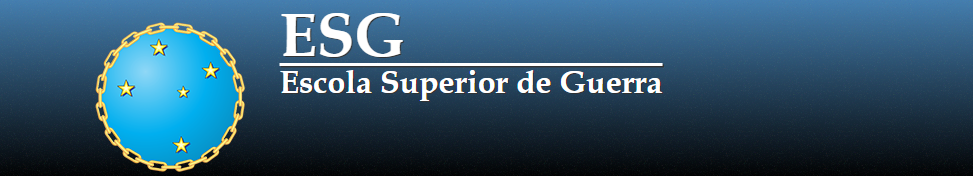 João Carlos Pinheiro da Fonseca, MScMestrado em Segurança Internacional e Defesa (SID)matrícula 2019.01.014Linha de Pesquisa (01)Segurança Internacional e GeopolíticaCADERNO 3CONEXÃO GEO DE 114  A  000SINOPSE SEMANAL  DE GEOPOLÍTICA 2021Janeiro (8) -  Ooooooooo (00)transcrição editada baseda em audioconferências (podcast) do “‘Conexão GEO” IDESF Instituto de Desenvolvimento Econômico e Social de FronteirasGEO 114 (08 janeiro  2021)  a  GEO 000  (00 oooooooooo de 2021)                                        audioconferência: Comandante Leonardo Faria de MattosESG –    Escola Superior de Guerra CGPG - Coordenadoria Geral de Pós-graduaçãoMestrado Acadêmico SID- Segurança Internacional e DefesaRRio de Janeiro, 00 oooooooooo de 2021aberturaNOTA PRELIMINARConexão GEO é o título de uma audioconferência (podcast) disponibilizada na internet. A Conexão  comenta e acompanha, semanalmente, acontecimentos geopolíticos mundiais.  O Conexão Geo surgiu, ao final de 2018,  da demanda de alunos do curso de geopolítica da Escola de Guerra  Naval e de pesquisadores do “Boletim Geocorrente”, por informações rápidas e confiáveis,  num formato prático.Hoje há áum elevado volume de informações sobre o que acontece no mundo, proveniente de uma grande variedade de fontes. No dia a dia, tal fato dificulta  o acompanhamento doa fenômenos que moldam o universo da geopolítica. O  Conexão Geo disponibiliza, semanalmente às 6ª feiras,  um podcast de cerca de 20 minutos, com os assuntos da semana, compartilhando informações de interesse sobre temas internacionais. O Conexão Geo é apresentado e produzido sob a guarida atenta do Comandante Leonardo Faria  de Mattos que leciona geopolítica e tem destacado interesse, dentre outros temas, na geopolítica do entorno estratégico brasileiro e no estudo de crises e conflitos contemporâneos.Nas próprias palavras do Comandante Mattos, em seu currículo Lattes do CNpQ: “expresso minhas opiniões sobre o cenário internacional pelo meu podcast semanal Conexão Geo, disponível em minha página no YouTube, Spotify e outras mídias de podcast”.Quanto ao presente trabalho, do engenheiro e jornalista João Carlos Pinheiro da Fonseca, “trata-se de um  exercício espontâneo, pessoal e privado, que utilizou como fio condutor os Conexão Geo   de nº 90 a 100. Não se trata de uma transcrição  ipsis litteris – palavra por palavra -- do  discurso do conferencista . Quem quiser ouvir o discurso original deverá recorrer ao audio (podcast), disponível na internet”.O discurso do palestrante é opinativo. O texto escrito é editado e complementado por Notas de Redação (grafadas como NR) que registram o fruto de pesquisa efetuada pelo redator e editor, sobre tópicos e assuntos que julgou pertinente. Espera o autor e editor deste trabalho ter agregado algum valor, ainda que pequeno, para os interessados que, como ele, acompanham o fascinante fenômeno da geopolítica.Um agradecimento especial ao autor do podcast “Conexão Geo”, Comandante Leonardo Mattos, e ao IDESF - Instituto de Desenvolvimento  de Fronteiras, sem os quais esse exercício não teria sido feitoO CADERNO 3, emitido em dd/mm/aaaa cobre do Conexão GEO- 114 (08 de janneiro de 2021) ao GEO -124 (xx de xxxx de aaaa). O CADERNO 1  emitido em 20 de outubro de 2020 cobre do Conexão GEO- 90 (17 julho 2020) ao GEO -100 (25 setembro 2020). O CADERNO 2  emitido em xx de xxxxx de 2021 cobre do Conexão GEO- 101 (xx de xxx de 2020) ao GEO -113 (xxx de xxx 2020)Rio de Janeiro, dd de mmmmmm de aaaaJoão Carlos Pinheiro da FonsecaMestrado em Segurança Internacional e DefesaLinha de Pesquisa: Geopolítica e Segurança InternacionalEscola Superior de Guerra - ESGíndicegeo 114CONEXÃO GEO Nº 114 – 08 de janeiro 2021URL - <https://www.youtube.com/watch?v=l1flYeRC_IY>Video veículado no You Tube - 6ª feira – 08.01.2021duração: 16;34  - Comandante Leonardo MattosNR = Nota da Redação; JCF = João Carlos Pinheiro da FonsecaPela transcrição e edição do Video JCF (fonsecaplus@gmail.com)geo 115CONEXÃO GEO Nº 115 – 15 de Janeiro de 2021URL - <https://www.youtube.com/watch?v=rZhDYiVeoLc>Video veículado no You Tube - 6ª feira – 15.01.2021duração: 17;31  - Comandante Leonardo MattosNR = Nota da Redação; JCF = João Carlos Pinheiro da FonsecaPela transcrição e edição do Video JCF (fonsecaplus@gmail.com)geo 116CONEXÃO GEO Nº 116 – 22 de Janeiro de 2021URL - <https://www.youtube.com/watch?v=AJSvJpqudPs >Video veículado no You Tube - 6ª feira – 22.01.2021duração: 17:08  - Comandante Leonardo MattosNR = Nota da Redação; JCF = João Carlos Pinheiro da FonsecaPela transcrição e edição do Video JCF (fonsecaplus@gmail.com)GEO 117CONEXÃO GEO Nº 117 – 29 de Janeiro de 2021URL - <https://www.youtube.com/watch?v=b7A_IL-_lZU>Video veículado no You Tube - 6ª feira – 29.01.2021duração: 18:34  - Comandante Leonardo MattosNR = Nota da Redação;  JCF = João Carlos Pinheiro da FonsecaPela transcrição e edição do Video JCF (fonsecaplus@gmail.com)1 – NOTÍCIAS1 – NOTÍCIAS00:45EUA (sedição no Capitólio) • Os  EUA são o país mais poderoso – maior economia, maior poder militar  do planeta.  Na semana passada ele foi objeto de  cenas inusitadas na sua capital Washington.  • A invasão em 06/01/2021  do edifício do Congresso norte americano (Capitólio) por uma turba de indivíduos determinados constituiu para todos que assistiram ao fato.uma visão inaceitável .• Qualquer invasão, de qualquer parlamento por qualquer grupo é algo que deve ser entendido como  inaceitável.• Nenhuma invasão de uma casa de representantes do povo pode ser considerada uma ação legítima.  No Congresso norte-americano, cuja casa foi invadida,  estão os representantes do povo norte-americano. A observar que o exemplo dos EUA - por serem o país mais poderoso do mundo  tende a  influenciar os demais países.• Decorrentes da invasão do Capitólio, em 06/01/2021, foram 5 mortos (inclusive um policial)  • Um evento, em tudo e por tudo, inaceitável.02:27• Há alguns fatos a destacar.• Houve um erro de avaliação do setor de segurança da polícia de Washington. Não se avaliou bem como o movimento estava aumentando.  Deve ser ressaltada a importância dos dados da inteligência para abastecer os “decisores” sobre a proteção necessária ao edifício do Congresso norte-americano. NR – CBS News 07/01/2021 8:44 PM WASHINGTON - Em meio a evidências crescentes de que extremistas pró-Trump planejavam atingir o Capitólio dos Estados Unidos em 6 de janeiro, o dia em que o Congresso deveria certificar a eleição de Joe Biden como presidente, nos últimos dias o congressista Tim Ryan havia perguntado às pessoas responsáveis por segurança se eles tinham tudo o que precisavam. "Tive conversas com o sargento de armas e o chefe da Polícia do Capitólio, que me garantiram que todas as precauções estavam sendo tomadas, que tínhamos mão de obra suficiente, que íamos manter as pessoas completamente longe do Capitólio," Ryan, o democrata de Ohio que preside o subcomitê que financia o complexo do Capitólio, disse a repórteres na quinta-feira. "Nem todos os fatos estão apurados, mas alguns são claros. Funcionários do Departamento de Defesa disseram na quinta-feira que durante as reuniões de planejamento anteriores a 6 de janeiro lideradas pelo Departamento de Justiça, as autoridades municipais e as agências federais de aplicação da lei solicitaram apenas apoio modesto da Guarda Nacional e O Pentágono concordou em fornecer 300 soldados desarmados, principalmente para ajudar a supervisionar os postos de controle de tráfego e as estações de metrô. Os oficiais do Pentágono disseram que no domingo, durante uma reunião de planejamento, o Departamento de Defesa ofereceu à Polícia do Capitólio e à cidade de Washington tropas adicionais da Guarda Nacional, mas foram recusados.< https://www.nbcnews.com/news/crime-courts/what-went-wrong-security-capitol-n1253341>• O que aconteceu na invasão do Capitólio, nos EUA, é  uma lição que se aplica para todos os serviços de segurança, polícias, forças armadas, em todos os países. Foi um erro inacreditável por parte do setor de segurança de Washington D.C..• O presidente Donald Trump errou ao ter incentivado a massa de seus seguidores  a marchar sobre o Capitólio sede do Congresso norte-americano. • Lembrar que Trump teve expressiva votação, em novembro 2020. Num cenário possível, ele sairia, após passar a presidência para seu rival Joe Biden ,  como  uma grande líderança da oposição..• Devido aos últimos acontecimentos, porém,  Donald Trump irá provavelmente para a lista dos piores presidentes dos EUA.  por ter incentivado a massa de indivíduos que invadiu o edifício do Capitólio, interrompendo a sessão do Congresso destinada a confirmar a eleição do candidato vencedor, Joe Biden, à presidência dos EUA.• O vice-presidente, Mike Pence. rompeu publicamente em. 06/01/2020 , com o presidente Donald Trump , explicando  que não poderia se submeter às demandas do presidente e derrubar os resultados de uma eleição. (NOTA: pelo ritual das eleições, nos EUA, cabe ao VP presidir a sessão do Congresso que formalmente declara o candidato vencedor como presidente eleito dos EUA) NR  - O Congresso confirmou a vitória do democrata Joe Biden horas depois de ser invadido por uma turba de seguidores do presidente republicano, agitados por suas acusações infundadas de fraude eleitoral. Os graves distúrbios, que deixaram quatro mortos, obrigaram à suspensão da sessão e à mobilização da Guarda Nacional, mas os parlamentares voltaram a se reunir ainda na noite de quarta-feira, numa sólida exibição de firmeza, e cumpriram a Constituição.•  Às 3h40 horas (5h40 em Brasília), o vice-presidente Mike Pence ―que pela Constituição é também o presidente do Senado― declarou a vitória do candidato democrata, após dias de pressões do seu chefe, que lhe pedia para se rebelar.• Imediatamente depois, Trump emitiu um comunicado em que continuava protestando pelo resultado mas, pela primeira vez, se comprometia a uma transição de poderes “ordenada” em 20 de janeiro.< https://brasil.elpais.com/internacional/2021-01-07/congresso-dos-eua-confirma-vitoria-de-biden-apos-revolta-instigada-por-trump.html >05:16• Países tradicionalmente fechados como Coreia do Norte, Venezuela, Cuba, China, obviamente adoraram o que aconteceu em 06/01/2020 nos EUA e  que foi um péssimo exemplo para o planeta, 05:27• A destacar o fato da força que é exercida pelas rede sociais. É preciso haver responsabilidade pelo que se diz através delas. A palavra tem força e depende de quem a produz. • Não é provável que nos poucos dias que restam - a posse de Joe Biden, será no dia 20 de janeiro de 2020 – Donald Trump seja destituido do cargo.  (NR Mas tudo é possivel)2 – NOTÍCIAS DA COVID-192 – NOTÍCIAS DA COVID-1909:05Balanço da Pandemia• Todo o mundo acompanha os números altos de mortes por Covid-19 nos EUA. O Estado da California é um dos mais afetados.<https://www.cnbc.com/2021/01/08/coronavirus-live-updates.html>NR – CNBC – 08/01/2021 Atualizações ao vivo da Covid: os EUA relatam mais de 4.000 mortes em um dia. A FDA (Food and Drug Administration) pressiona os estados a vacinarem mais pessoas • Na Europa, os números da Covid-19 prosseguem em alta, com os Governos, em vários países decretando  lockdown (confinamento). São baixadas medidas restritivas ao funcionamento do comércio de varejo, bares, divertimentos noturnos, cinemas, teatros, restaurantes.• A Alemanha cujos  números recrudesceram teve que implantar novas medida de contenção NR – DW ALEMANHA TEM NOVO RECORDE DE MORTES POR COVID-19 - Números do novo coronavírus voltam a subir em níveis alarmantes, com 1.188 mortes e mais de 31 mil novas infecções registradas em 24 horas. Reino Unido e Portugal também batem recorde de mortes em um dia. A taxa média de incidência da doença em um período de 7 dias estava nesta sexta-feira em 136,5 por 100 mil habitantes.n (...) Os governos federal e estaduais trabalham para fazer valer as restrições impostas pelo lockdown no país, de modo a reduzir esse índice para menos de 50<https://www.dw.com/pt-br/alemanha-tem-novo-recorde-de-mortes-por-covid-19/a-56171430>.10:16Vacinas I (Moderna)• A vacina da norte-americana Moderna (NOTA: baseada na molécula mensageira da RNA mRNA; pode ser armazenadas por 6 meses a menos 20ºC) foi aprovada pela autoridade médica da Europa.NR – CNN World 06/01/2021 A UE autoriza a vacina Covid-19 da Moderna, abrindo caminho para seu lançamento na próxima semana (...) A UE garantiu a compra de até 160 milhões de doses da vacina Moderna - o suficiente para vacinar 80 milhões de pessoas de seus 448 milhões de cidadãos - como parte de uma estratégia conjunta de vacinas que visa garantir o acesso equitativo em todo o bloco.< https://edition.cnn.com/2021/01/06/europe/moderna-approval-eu-intl/index.html> NR EUROOPEAN MEDICINES AGENCY (...) Quando uma pessoa recebe a vacina, algumas de suas células lêem as instruções do mRNA e produzem temporariamente a proteína spike. O sistema imunológico da pessoa irá então reconhecer esta proteína como estranha e produzir anticorpos e ativar as células T (células brancas do sangue) para atacá-la. Se, posteriormente, a pessoa entrar em contato com o vírus SARS-CoV-2, seu sistema imunológico o reconhecerá e estará pronto para defender o organismo contra ele. <https://www.ema.europa.eu/en/medicines/human/summaries-opinion/covid-19-vaccine-moderna>10:37Vacinas II (Pfizer)• A Vacina da Pfizer (Pfizer – laboratório farmacêuetico norte-americano, criado em 1849) sendo aplicada no Reino Unido e nos EUA e começa a ser aplicada na União Européis. A vacina é baseada na tecnologia mensageiro da RNA (mRNA) e requer armazenamento a – 70º C.NR – BBC NEWS 12/12/2020 A Federal Drug Administration aprovou a vacina Pfizer para uso de emergência nos EUA< https://www.bbc.com/news/world-us-canada-55265477 >Vacinas III (Astra Zeneca)• Astra Zenecao (laboratório britânico, criado em 1999, fusão da Astra suéca e do grupo britâico Zeneca) é a vacina que vai ser produzida pela Fio Cruz ainda não foi aprovada na Europa pela União Européia. Desenvolvida na Universidade de Oxford.NR SANAR MEDICINA em 09/05/2016 Vacina Oxford da AstraZeneca para Covid-19: últimos resultados e detalhamento QUAL É O TIPO DA VACINA DA ASTRAZENECA PARA COVID-19? A vacina usa uma versão enfraquecida de adenovírus como vetor. Conhecida por causar gripe comum em Chipanzés, o adenovírus foi modificado para não ser capaz de se replicar, além de carregar material genético que codifica a proteína Spike do SARS-CoV-2, utilizada pelo vírus para adentrar a célula. Após a vacinação, a proteína de superfície Spike é produzida no corpo humano, desencadeando resposta imune que será capaz de atacar precocemente o vírus quando este infectar o corpo.< https://www.sanarmed.com/vacina-oxford-da-astrazeneca-para-covid-19-ultimos-resultados-e-detalhamento >NR FIO CRUZ emm 04/01/20201 COVID-19: VACINA DE OXFORD-ASTRAZENECA É APROVADA NO REINO UNIDO A agência reguladora do Reino Unido aprovou, nesta quarta-feira (30/12), o uso da vacina contra a Covid-19 desenvolvida pela Universidade de Oxford e pelo laboratório britânico AstraZeneca. No Brasil, essa vacina será fabricada pela Fiocruz, mas aguarda o processo de autorização pela agência reguladora brasileira, a Anvisa.< https://portal.fiocruz.br/noticia/covid-19-vacina-de-oxford-astrazeneca-e-aprovada-no-reino-unido>11:12Vacinas IV (Sinovac)•No Brasil já há a confirmação da compra das vacinas de Oxford da AstraZeneca que são produzidas na Fio Cruz mas também da CoronoVac produzida no Instituto Butantã em São Paulo. Mais de 300 milhões de doses compradas pelo Governo Federal com previsão do inicio de vacinação ainda no mês de Janeiro.NR ISTO É DINHEIRO, ESTADÃO 10/01/2021 Para ex-presidentes da Agência Nacional de Vigilância Sanitária (Anvisa) ouvidos pelo Estadão, a relação de documentos que falta para avaliar o pedido de USO EMERGENCIAL DA CORONAVAC, a vacina contra a covid-19 desenvolvida em parceria entre o Instituto Butantan e a farmacêutica chinesa Sinovac (NOTA: criada em 1999), não coloca em risco a aprovação emergencial da vacina.< https://www.istoedinheiro.com.br/aprovacao-da-coronavac-nao-esta-sob-risco-diz-ex-presidente-da-anvisa/>NR A vacina do estudo foi desenvolvida pela Sinovac Life Science Co., Ltd. É uma preparação feita com o novo coronavírus (SARS-COV-2) (cepa CZ02) cultivada em células Vero (um tipo de célula de rim de macaco). Para produzir a vacina, o vírus é inativado, ou seja, que se colocam substâncias químicas para que o vírus não seja capaz de infectar, ficando “morto”, sem poder causar doença. Tecnologia de virus desativado.< https://pt.wikipedia.org/wiki/Sinovac_Biotech>11:42Brasil (Covid-19: ainda não é seu término)•Importante entender que no Brasil, apesar das perspectivas do início da vacinação, a  crise da Covid-19  ainda não acabou.• Houve um aumento bastante sensível  de internações em hospitais no mês de dezembro em função do Corona Virus no Brasil . É preciso exercer cautela quanto aos eventos que geram interações e que podem ser evitados.• A chegada da vacinação é algo positivo e vamos aguardar.3 – DISPUTAS HEGEMÔNICAS3 – DISPUTAS HEGEMÔNICAS05:56Hong Kong e Taiwan• Aplicando a nova Lei de Segurança (Junho de 2020), imposta pelo Governo de Pequim, 53 pessoas foram presas, em 06/01/2021, em Hong Kong.• Deslanchado, em hong Kong,  um grande movimento de repressão com mais de mil policias envolvidos coibindo opositores críticos ao regime de Pequin.• O governo de Pequim irá,  cada vez mais, exercer pressão sobre a cidade de Hong Kong para integra-la, de fato, á República Popular da China,• Todavia, o grande desafio para a República Popular da China (RPC) -- com o governo comunista  de Pequin comandado por Xi Jingpin -- permanece sendo como integrar à sua soberania, a illha independente de Taiwan que se denomina Republica da China. (NOTA: A China Popular considera Taiwan uma província rebelde e uma parte inalienável do seu território.)  • Taiwan tem 24 milhões de habitante (China tem 1,4 bilhão), economia desenvolvida 22º PIB; China PIB PPP, 1º; forças armadas (22º gastos militares) , aliança com os EUA07;42China (milionário desaparecido)• Noticiado o desparecimento de Jack Ma, cofundador da Alibaba. Foi desestimulado pelo Governo chinês em aparecer publicamene e fazer comentários NR FORBES, 08/01/2021 DESAPARECIDOS: JACK MA E OUTROS BILIONÁRIOS CHINESES QUE SUMIRAM DO MAPA . As notícias sobre o sumiço do cofundador da Alibaba, Jack Ma, têm gerado especulações nas redes sociais.(...) O paradeiro do empresário bilionário é desconhecido e a empresa não está comentando o fato. Ma já foi a pessoa mais rica da China e foi visto pela última vez no Shanghai’s Bund Summit no final de outubro, 2020  quando criticou reguladores chineses por atravancarem a inovação. (...)  Alibaba está sob investigação por comportamento monopolístico. (...)  < https://www.forbes.com.br/forbes-money/2021/01/desaparecidos-jack-ma-e-outros-bilionarios-chineses-que-sumiram-do-mapa/ >08:35China (veta entrada da OMS para pequisar Covid-19)• O governo chinês criou obstáculos (questionou) a entrada de representantes da OMS (Organização Mundial da Saúde) para pesquisar as origens da Covi-19 na China.NR GLOBO NEWS G1, 08/01/2021 - CHINA DIZ AGUARDAR MISSÃO DA OMS A WUHAN PARA INVESTIGAR ORIGEM DA COVID-19.  País afirma que está finalizando preparativos para receber a visita. Diretor da OMS criticou nesta semana demora para liberação da entrada da equipe de especialistas.< https://g1.globo.com/bemestar/coronavirus/noticia/2021/01/09/china-diz-aguardar-visita-da-oms-a-wuhan-para-investigar-origem-da-covid-19.ghtml>4 – ESTAMOS DE OLHO4 – ESTAMOS DE OLHO12:11Venezuela (nova assembléia)• Nova Assembleia na Venezuela, eleita em dezembro de 2020, tomou posse em05/01/2021. Países como EUA, UK, UE bem como o ”Grupo de Lima” não reconhecem a nova Assembleia da VenezuelaNR  O GRUPO DE LIMA foi criado em 08/08/2017, com chanceleres de 12 paises: Argentina, Brasil, Canadá, Chile, Colômbia, Costa Rica, Guatemala, Honduras, México, Panamá, Paraguai e Peru, que assinaram uma declaração ”para a restauração da democracia na Venezuela, através de uma saída pacífica e negociada”. < https://pt.wikipedia.org/wiki/Grupo_de_Lima> NR GLOBO.COM G1 Novo parlamento venezuelano toma posse,  com forte apoio a Maduro. A  Assembleia Nacional foi eleita em dezembro após um pleito marcado por altos níveis de abstenção e boicote da oposição; Congresso passará a ser controlado por aliados do presidente Nicolás Maduro. (,,,) A formação da Assembleia Nacional foi definida após eleições marcadas por altos níveis de abstenção e boicote da oposição, em 6 de dezembroE 2020. (...)  A Assembleia, até então presidida por Juan Guaidó, era o único poder que não estava sob comando de aliados de Maduro. No entanto, desde 2017, a Casa está praticamente sem poderes, já que o Supremo Tribunal a declarou em desacato e anulou todas as suas decisões.< https://g1.globo.com/mundo/noticia/2021/01/05/novo-parlamento-venezuelano-toma-posse-nesta-terca-com-forte-apoio-a-maduro.ghtml>• A observar, em 2021: i) a postura do PR da Venezuela, Nicolás Maduro; e ii) a atitude da administração Joe Biden, dos EUA, em relação à Venezuela. 12:53Irã (retaliação com Coreia do Sul) • A Guarda Revolucionária Nacional tomo um navio tanque da Coreia do Sul alegando problemas de contaminação ao meio ambiente no Golfo Pérsico.  A midia internacional observou que a Coreia do Sul bloqueou US$ 7 bilhões de recursos do Irã seguindo as sanções econômicas impostas pelo governo dos EUA. NR BBC NEWS  05/01/2021 SOUTH KOREA TO SEND DELEGATION AFTER IRAN SEIZES TANKER AVCoreia do Sul afirma que enviará uma delegação ao Irã "o mais cedo possível" para tentar negociar a libertação de um petroleiro apreendido pela Guarda Revolucionária do Irã na segunda-feira  O Irã diz que o navio violou as regras de poluição, o que seus operadores negam. Enquanto isso, um navio de guerra sul-coreano com uma unidade antipirataria se aproximou do Estreito de Ormuz. O incidente ocorre em meio a tensões sobre os fundos iranianos congelados em bancos sul-coreanos por causa das sanções americanas.  "Uma delegação ... será enviada ao Irã o mais cedo possível para tentar resolver o assunto por meio de negociações bilaterais", disse o porta-voz do Ministério das Relações Exteriores, Choi Young-sam, a repórteres   < https://www.bbc.com/news/world-asia-55540507>.. • A região do Golfo Pérsico teve a boa notícia do RESTABELECIMENTO DAS RELAÇÕES DIPLOMÁTICAS ENTRE A ARÁBIA SAUDITA E O QUATAR, EGITO, EMIRADOS ARABES UNIDOS E BAREIN. Essa aliança de países árabes sunitas formam um arco de defesa, no Golfo Pérsico, contra seu arqui inimigo xiita, o IrãNR UOL 05/01/2021 GOLFO EM CÚPULA DA 'SOLIDARIEDADE'. Al-Ula, Arábia Saudita, 5 Jan 2021 (AFP) - As relações diplomáticas entre o Catar e os quatro países do Golfo que o boicotaram por mais de três anos foram totalmente restauradas, anunciou nesta terça-feira (5) o ministro saudita das Relações Exteriores, após uma cúpula regional na Arábia Saudita. (...) Os países do Golfo assinaram acordo "de solidariedade e estabilidade" e uma declaração final em uma cúpula destinada a diminuir as tensões entre Catar e vários de seus vizinhos, incluindo a Arábia Saudita. Os seis países do Conselho de Cooperação do Golfo (CCG) -- Arábia Saudita, Bahrein, Emirados Árabes Unidos, Catar, Omã e Kuwait.-- . assinaram este pacto chamado "Declaração de Al-Ula" - na presença de Jared Kushner, genro e assessor do presidente dos EUA, Donald Trump< https://noticias.uol.com.br/ultimas-noticias/afp/2021/01/05/catar-se-reconcilia-com-seus-rivais-do-golfo-em-cupula-da-solidariedade.htm >•  O rompimeno das relações entre Arabia Saudita e Quatraimgo r. ocorreu fazem três anos, com a Arábia Saudita acusando o Quatar de dar suporte a grupos terroristasNR - Em junho de 2017, a Arábia Saudita e três países aliados (Emirados Árabes Unidos, Bahrein e Egito) romperam os laços com Doha, acusando-a de apoiar grupos islâmicos, de manter boas relações com seus adversários iranianos e turcos e de semear desordem na região. Sempre negando todas as acusações, os catarianos dizem ser vítimas de um "bloqueio" e de um ataque à sua soberania.< https://noticias.uol.com.br/ultimas-noticias/afp/2021/01/05/catar-se-reconcilia-com-seus-rivais-do-golfo-em-cupula-da-solidariedade.htm >14:30Rússia (cessar- fogo em Nagorno Karabak)• Observar o cessar-fogo na Nagorno Karabak, entre a Armênia e o  Azerbaijão.•  A Rússia deslocou 2 mil militares para a região do cessar-fogo que pode ser considerado ”frágil”.•  A situação na  região de Nagorno Karabak pode ser considerada um desafio para a política externa de Moscou..5- BOAS NOTÍCIAS5- BOAS NOTÍCIAS15:14Brasil (vacinas)• Uma boa notícia é o país ter a CAPACIDADE PARA A FABRICAÇÃO LOCAL DE VACINAS, na Fio Cruz (Rio de Janeiro com a Oxford AstraZeneca, inglêsa) e no Instituto Butantã (S. Paulo, com a Sinovac chinesa), ambas com as tecnologias tradicionais de virus modificado e .atenuado.Brasil (Economia)• Pelas estimativas oficiais a ECONOMIA BRASILEIRA DEVE CAIR 4,4% EM 2020 em relação a 2019. Muitos outros países apresentam previsões bem  piores  i) a economia de  países da Europa vão cair mais de 10% em 2020 comparada com 2019; e ii) a economia de  países da América Latina deve cair 7,7% em 2020 se comparada com 2019• Os portos BRASILEIROS TIVERAM, EM 2020, RESULTADOS MUITO BONS. O porto de Santos – maior porto de cargas da América do Sul – fechou 2020 com uma movimentação de cargas 9,3% maior que em 2019. É uma vitória do setor agrário e uma vitória da infraestrutura.  Uma vitória dos trabalhadores ligados a esses setores, à logistica e aos portos.6 - INFORMAÇÕES ADICIONAIS (JCF) – SOBRE DESTITUIÇÃO DO PR DOS EUA 6 - INFORMAÇÕES ADICIONAIS (JCF) – SOBRE DESTITUIÇÃO DO PR DOS EUA <https://www.bbc.com/news/world-us-canada-55586677>NR – BBC NEWS TRUMP RIOTS 09/01/2021 O PRESIDENTE PODERIA SER DESTITUÍDO DO PODER? Após o ataque ao Congresso por uma multidão pró-Trump, há cada vez mais pedidos para que o presidente seja removido por "incitar" o motim.• Donald Trump deve deixar o cargo em 20 de janeiro, quando o democrata Joe Biden tomará posse. Mas muitos, incluindo a presidente da Câmara, Nancy Pelosi, querem que Trump saia da Casa Branca antes disso. (...) A 25ª Emenda:  Os principais congressistas democratas - o presidente Pelosi e o líder democrata no Senado Chuck Schumer - instaram o vice-presidente Mike Pence e o gabinete de Trump a remover o presidente por "seu incitamento à insurreição".• Para fazer isso, o também deputado Pence teria de invocar a 25ª alteração (amendemet. Mas o que é isso?• A 25ª EMENDA permite que o vice-presidente se torne presidente interino quando um presidente estiver impossibilitado de continuar suas funções, se, por exemplo, ficar incapacitado devido a uma doença física ou mental.• A parte da emenda que está sendo discutida é a seção quatro, que permite ao vice-presidente e à maioria do gabinete declarar o presidente Trump incapaz de desempenhar suas funções.• Os membros do gabinete  precisariam assinar uma carta aos porta-vozes das Casas dos Representantes e do Senado declarando o presidente inapto para governar, ou incapaz "de exercer os poderes e deveres de seu cargo". Nesse ponto, o Sr. Pence assumiria automaticamente.• O presidente pode oferecer uma resposta por escrito e, se ele contestar a descoberta, a decisão fica com o Congresso. Qualquer votação no Senado e na Câmara dos Representantes ordenando a remoção do presidente exige uma maioria de dois terços. Até que a questão seja resolvida, o vice-presidente atuaria como presidente.• Mas as chances de Pence e pelo menos oito membros do gabinete romperem com o presidente e invocar a 25 ª emenda. até agora. parecem improváveis.• IMPEDIMENTO - Se o vice-presidente não agir, a Sra. Pelosi indicou que convocaria a Câmara para iniciar seu segundo processo de impeachment contra o Sr. Trump. • O presidente já sofreu impeachment por causa de acusações de ter buscado ajuda da Ucrânia para aumentar suas chances de reeleição. O Senado (NOTA: de maioria Republicana)  absolveu Donald Trump  (NOTA:em 06/02/2020 dessas acusações.• Donald Trump pode se tornar o primeiro presidente da história a sofrer duas acusações de impeachment. Para que isso aconteça, o impeachment (acusações) deve ser levado à Câmara e aprovado em votação.• O caso é então encaminhado ao Senado, onde uma votação de dois terços é necessária para a destituição de um presidente. Se ele for condenado, o Senado também poderá realizar uma votação para impedir Donld Trump de ocupar cargos públicos novamente.•Ele também perderia os benefícios concedidos a seus predecessores sob a Lei dos Ex-Presidentes de 1958, que incluem uma pensão, seguro saúde e detalhes de segurança às custas dos contribuintes.• Esse marco nunca foi alcançado na história dos Estados Unidos e não há indicação de que os democratas conseguiriam esses números no Senado, onde detêm apenas metade das cadeiras.• Um memorando de um assessor do líder republicano no Senado, Mitch McConnell, diz que o mais rápido que a câmara alta poderá aceitar qualquer artigo de impeachment da Câmara será até 19 de janeiro, um dia antes do término do mandato de Trump.• (...) Os especialistas constitucionais estão divididos sobre se o impeachment pode prosseguir para um julgamento no Senado depois que um presidente deixou o cargo1 – NOTÍCIAS1 – NOTÍCIAS00:11Venezuela (Disputa de Essequibo com Guiana)• O PR da Venezuela, Nicolás Maduro, emtiu  em 07/01/2021, decreto sobre o desenvolvimento da região Atlântica da Venezuela. O decreto aborda as águas jurisdicionais à Leste da Venezuela (região das Guianas) • Cerca de 2/3 da Guiana (Nota: a partir de 1966 a Guiana ficou independente do Reno Unido), país vizinho da Venezuela, chama-se REGIÃO DE  ESSEQUIBO (Rio Essequibo, de 1000 km). (Nota: o principal rio da Venezuela é o Rio Orinoco, de 2.140 km)• A região de Essequibo, na Guiana é contestada pela Venezuela (Nota. a independência da Venezuela é de 1811/45; a do Brasil, 1822) , desde do Sec. XIX. A Venezula perdeu um laudo arbitral internacional para a, então, Guiana Inglesa (desde 1966 Guiana).•  Houve acordo, em Genebra, que os dois países (Venezuela e Guinana) discutiriam o tema da região de Essequibo de  maneira pacífica. • Todos os  mapas venezuelanos consideram a REGIÃO DE ESSEQUIBO como sendo parte da Venezuela.• Após assinar o decreto, Nicolás Maduro, em declaração, que vai enviar carta para o secretário-geral da ONU (Nota: António Manoel de Oliveira  Guterres, 71 anos, Portugal, socialista, engenheiro eletricista, no cargo desde 2017 – mandato de 5 anos limitado a dois termos, 2027) para que as negociações prossigam de forma bilateral   entre Venezuela e Guiana e não na Corte Internacional de Justiça. de Haia, onde a questão está sendo julgada.• A Corte Internacional de Justiça. de Haia, recebeu, em 2018,  a questão da região de Essequibo. • A Venezuela enfrenta crise social, econômica agravada pelo Corona virus.  03:08Guiana e EUA (manobras navais conjunta)• Iniciado exercício naval conjunto entre navio novo da guarda costeira dos EUA com a guarda costeira da GUIANA.• Exercício naval de três dias. NR CORREIO Campinas 11/01/2021 Venezuela denuncia 'provocação' da Guiana por exercícios militares com EUA (...) O governo venezuelano classificou nesta segunda-feira (11) como uma "provocação" e uma "ameaça" os exercícios militares que a Guiana realiza junto com os Estados Unidos em suas costas, em meio a novas tensões em torno do centenário conflito fronteiriço.(...) O chefe do Comando Sul dos Estados Unidos, Craig Faller, cumpre desde segunda-feira uma visita à Guiana que vai até quarta-feira, e na qual pretende se reunir com o presidente Irfaan Ali e outras autoridades para discutir "a associação bilateral de segurança" entre os dois países.(...) Georgetown defende um limite territorial estabelecido em 1899 por meio de um tribunal arbitral em Paris, enquanto Caracas reivindica o Acordo de Genebra, assinado em 1966 com o Reino Unido antes da independência da Guiana, que estabeleceu as bases para uma solução negociada e anulou o tratado anterior.< https://correio.rac.com.br/_conteudo/2021/01/agencias/1048680-venezuela-denuncia-provocacao-da-guiana-por-exercicios-militares-com-eua.html#>• Chegou na Guiana em 11/01/2021 o Alte de Esquadra, Craig Feller, dos EUA, do Comando Sul, responsável pela área da América do Sul e Caribe. Ficou três dias e assinou acordos de cooperação dos EUA com a Guiana. •A  Venezuela movimentou navios seu para uma base à  Leste do país, mais próxima da Guiana aumentando a tensão na região.. . 04:13Guiana (petróleo muda economia)• A Guiana um dos países mais pobres das Américas teve elevado crescimento econômico em 2020 (26% do PIB!) graças à descoberta de petróleo nas suas águas jurisdicionais.• Na  região do Essequibo  empresas norte-americanas estão extraindo petróleo.  NR - A petrolífera norte-americana Exxon Mobil Corp XOM.N está em um consórcio com a Hess Corp HES.N e a CNOOC Ltd 0883.HK da China, que produz petróleo bruto no bloco offshore de Stabroek da Guiana, parte do qual está localizado em águas reivindicadas pela Venezuela.< https://www.nasdaq.com/articles/venezuela-criticises-joint-u.s.-guyana-naval-exercises-2021-01-11>• A previsão é que a GUIANA, até 2030, se torne o país da América do Sul com a maior renda per capita• A crise entre GUIANA e VENEZUELA é no entorno do Brasil que deve acomapanhar esse assunto.2 – NOTÍCIAS DA COVID-192 – NOTÍCIAS DA COVID-1911;21Vacina• Ocorreu o início da vacinação, em massa, em 46 países. • O Brasil com previsão do início da vacinação em 20/01/2021 • Avião brasileiro está buscando 2 milhões de vacinas de Oxford (Astra Zeneca) na Índia, compradas e pagas pelo governo federal..NR GLOBO.COM G1 14/01/2021  Avião decola de Viracopos e inicia viagem para buscar 2 milhões de doses da VACINA DE OXFORD na Índia.Aeronave da Azul deixou o aeroporto em Campinas às 16h52 e fará uma parada em Recife antes de seguir para Mumbai para pegar o imunizante. Vacina é produzida em parceria com a AstraZeneca e aguarda resposta da Anvisa sobre uso emergencial. (...) Um avião equipado com contêineres decolou do Aeroporto Internacional de Viracopos, em Campinas (SP), às 16h52 desta quinta-feira (14), e deu início a viagem para buscar, na Índia, 2 milhões de doses da vacina contra a Covid-19 produzida pela Universidade de Oxford e a farmacêutica AstraZeneca. O lote faz parte da importação solicitada pela Fundação Oswaldo Cruz (Fiocruz) para adquirir o imunizante junto ao laboratório indiano Serum.<https://g1.globo.com/sp/campinas-regiao/noticia/2021/01/14/aviao-decola-de-viracopos-e-inicia-viagem-para-buscar-2-milhoes-de-doses-da-vacina-de-oxford-na-india.ghtml>• Governo Federal adquiriu doses de vacina da CORONAVAC NR – CNN 08/01/2021 Butantan diz que doses de SP estão garantidas, apesar da ‘exclusividade’ à União No que depender do Instituto Butantan, o governo de São Paulo terá em mãos as doses da Coronavac para começar a vacinar a população paulista a partir do dia 25 de janeiro. O fornecimento havia sido colocado em dúvida após o Butantan assinar, nesta quinta-feira (07/01/2021), contrato com a União para o fornecimento de 46 milhões de doses da vacina.< https://www.cnnbrasil.com.br/saude/2021/01/08/butantan-diz-que-doses-de-sp-estao-garantidas-apesar-da-exclusividade-a-uniao >12:00Estatísticas (2ª onda da Covid 19 na Europa)• A Europa, mesmo já tendo iniciado a vacinação, está em alerta devido ao recrudescimento do virus.  •  O número de mortos na Alemanha – um país que havia gerenciado relativamente bem a 1ª onda da Covid-19 – subiu muito.• A França vai estender o toque de recolher da população a partir de 18:00 horas, em todo o pais e não apenas restringido a certas regiões. • O Reino Unido, a partir de 16/01/2021, restringiu os voos provenientes do Brasil devido à descoberta de novas variantes do vírus.12:53China (time da OMS na China)• Houve negociações demoradas da OMS  para  que especialistas de vários países pudessem fazer uma viagem de estudo à China para investigar a origem do virus da Covid-19.NR – AFRiCANEWS 14/01/2021 - Uma equipe de especialistas da Organização Mundial de Saúde chegou a Wuhan em 14/01/20211 para iniciar uma investigação altamente politizada sobre as origens do coronavírus. A China relatou sua primeira morte de Covid-19 em 11/01/2020 < https://www.nytimes.com/article/coronavirus-timeline.html>.Os dez cientistas devem completar uma quarentena de duas semanas em Wuhan antes de começar seu trabalho, chegaram para sua missão de examinar as origens da pandemia.< https://www.africanews.com/2021/01/14/who-team-arrives-in-china-to-probe-origin-of-covid-19/ >3 – DISPUTAS HEGEMÔNICAS3 – DISPUTAS HEGEMÔNICAS05:20EUA (tensão antes da posse de Biden)• Devido ao graves eventos da invasão do Capitólio, em 06/01/2020, sede do Congresso norte-americano em Washington D.C., por uma turba popular ligada ao PR Donald Trump, relutante em admitir ter perdido a eleição, continua alto o nível de tensão nos EUA, antes da cerimônia publica de posse do novo presidente Joe Biden, marcada para o dia 20/01/2020.NR GLOBO.COM G! 12/01/2021 ;Veja quem são os 5 mortos na invasão ao Congresso dos EUA (...). O agente de segurança do Capitólio realizava o sonho de ser policial, mas morreu ao ser espancado pelos invasores. Do lado dos extremistas, uma veterana da Força Aérea, fervorosa defensora de Trump, foi baleada e não resistiu. Outro dos mortos vendia bonecos de cangurus vestidos como o presidente americano e sofreu um derrame. Um terceiro radical falava com a esposa ao telefone quando teve um ataque cardíaco. E uma última apoiadora de Trump segue com a causa da morte pouco esclarecida.<https://g1.globo.com/mundo/noticia/2021/01/12/veja-quem-sao-os-5-mortos-na-invasao-ao-congresso-dos-eua.ghtml>• Previsão de um grande aparato, nunca visto,  da guarda americana   para a posse do novo presidente. Alguns especialistas acham que a posse deveria ser feita num local fechado. NR THE GUARDIAN 16/01/2020 - Inauguração de Joe Biden: quando é e o que podemos esperar? Após o ataque ao Capitólio dos Estados Unidos, e também devido à pandemia, Biden e Harris tomarão posse em um evento em escala reduzida. (...)De acordo com o Comitê de Inauguração Presidencial, o tema deste ano está centrado em “América Unida”. (...) a 20ª emenda da Constituição dos EUA determina que os mandatos do presidente e do vice-presidente em exercício - neste caso Donald Trump e Mike Pence, respectivamente, terminem ao meio-dia do dia 20 de janeiro 2020. .(...) Todos os presidentes eleitos devem primeiro fazer o juramento de posse antes de se tornarem oficialmente presidentes. Mantendo essa tradição, Biden assumirá a presidência em uma cerimônia em escala reduzida no Capitólio dos Estados Unidos, começando às 11h ET (16h GMT)..(...) Cerca de 15.000 soldados da guarda nacional desceram à capital para receber reforços...<https://www.theguardian.com/us-news/2021/jan/16/joe-biden-inauguration-when-is-it-what-will-happen-us-capitol>. 06:31EUA (Forças Armadas condenam invasão do Congresso • Vide 6 - INFORMAÇÕES ADICIONAIS (JCF) – MEMO EUA FORÇAS ARMADAS)• Todos representantes dos diversos ramos das Forças Armadas dos EUA  Marinha,Exército, Força Aérea, Força Espacial, Fuzileiros, Guarda Nacional, assinaram documento repudiando  o que aconteceu no Congresso. Um documento muito importante mostrando a união das Forças Armadas Americanas pela Lei. NR CNN Politics 12/01/2021 Declaração dos “ Joint  Chiefs” militares  condenando 'sedição e insurreição' no Capitólio dos EUA. O general mais graduado dos Estados Unidos, Mark Milley, e todo o Estado-Maior Conjunto, dos EUA composto pelos chefes de cada ramo militar, divulgou uma declaração condenando a violenta invasão do Capitólio dos Estados Unidos na semana passada e lembrando aos militares de sua obrigação de apoiar e defender a Constituição e rejeitar o extremismo.<https://edition.cnn.com/2021/01/12/politics/joint-chiefs-condemn- sedition/index.html?utm_medium=social&utm_content=2021-01-12T21%3A54%3A29&utm_source=twCNNp&utm_term=image>• “Se o processo eleitoral americano é considerado ruim que ele seja mudado  de maneira ordeira e democrática”, comenta Leonardo Matos no seu Podcast GEO 115 .07;05EUA (Câmrara aprova 2º impeachment deTrump)• Nancy Pelosi, lider dos Democratas na Câmara dos EUA  levou à frente a questão do impeachment  de Donald Trump. O Senado que vai julgar o impeachment  declarou que só fará isso após a posse de joe Biden, marcada para 20/01/2021.• Caso Trump seja condenado no seu 2º processo de impeachment ele será condenado e ele pederá seu dreito políticos e não poderá se candidatar às eleições de   novembro de 2024.NR UOL NOTÍCIAS 13/01/2021 Menos de uma semana antes de deixar o cargo, Donald Trump teve seu impeachment aprovado pela Câmara dos Deputados dos Estados Unidos. Pela primeira vez na história, um presidente dos EUA sofre um pedido de impeachment por duas vezes em um mesmo governo. Mesmo com a votação favorável ao impeachment na Câmara, Trump deve permanecer no cargo até o fim de seu mandato, uma vez que é necessária a aprovação do Senado para que o afastamento seja, de fato, confirmado. Todos os 222 deputados democratas votaram a favor do afastamento de Trump. Entre os republicanos, que no ano passado votaram contra a retirada de Trump do poder, dez dos 211 parlamentares votaram pelo impeachment. O placar final ficou em 232 a 197, com quatro abstenções republicanas.<https://noticias.uol.com.br/internacional/ultimas-noticias/2021/01/13/votacao-impeachment-donald-trump-camara-dos-eua.htm>NR – Novamente Trump faz história ao ter pedido seu impeachment duas vezes na Câmara. Em dezembro de 2019, a Câmara votou pelo afastamento do presidente por “abuso de poder” e “obstrução do Congresso”. As acusações à época giravam em torno da tentativa de Trump de persuadir o presidente ucraniano, Volodymyr Zelensky, a interferir nas eleições de 2020 desenterrando problemas do filho de Joe Biden, Hunter Biden. O telefonema entre os dois líderes se tornou público. No entanto, Trump foi absolvido em fevereiro após um julgamento no Senado. Mitt Romney foi o único republicano a votar a favor da manutenção do impeachment na Casa, que, até então, tinha maioria republicana....<https://noticias.uol.com.br/internacional/ultimas-noticias/2021/01/13/votacao-impeachment-donald-trump-camara-dos-eua.htm>07:59China (visão sobre EUA)• As tensões no EUA são objeto de comentários internacionais. NR THE DPLOMAT  o3/11/2020 Independentemente do resultado das eleições nos EUA, a China se vê como a maior vencedora. Os líderes da China acreditaram em uma narrativa de história inevitavelmente: a China está destinada a crescer e os Estados Unidos a cair. Tem havido análises especulando que os líderes chineses prefeririam que o presidente Donald Trump perdesse sua candidatura à reeleição; mas há também uma série de análises sugerindo que a China está torcendo para que Trump ganhe, por causa dos danos que ele está causando à posição dos Estados Unidos no exterior. Mas para os legisladores em Pequim, o vencedor da corrida presidencial dos EUA importa menos do que se possa imaginar. Independentemente do resultado da votação de terça-feira, o Partido Comunista Chinês (PCC) se vê como o vencedor final.< https://thediplomat.com/2020/11/regardless-of-the-us-election-result-china-sees-itself-as-the-ultimate-winner/ >08:34China (resultados economia 2020)• Economia chinesa, apesar da  Pandemia teve um crescimento grande em 2020 em rel3ção a 2019. Importações mais exportações chinesas tiveram em 2020 um aumento de 3,6% .• O fluxo comercial chinês (importações mais exportações) totalizou US$ 4,65 trilhões.• O superavit de balança comercial chinesa foi de US$ 535 bilhões com o mundo.•  EUA prevêm para 2020 um déciti na balança comercial de US$ 880 bi e US$ 895 bi09:33Coreia do Norte (novos mísseis)• Término de Reunião do Partido  na Coreia do Norte com grande parada militar, em 12/01/2021. • Especialistas observaram no desfile, um míssil balístico para ser lançado de submarino. A Coreia do Norte ainda não tem, operacional, um submarino capacitado a lançar tal tipo de míssil.NR – VOA NEWS 15/01/2021 Coreia do Norte exibe novo míssil lançado por submarino em desfile militar. A Coreia do Norte revelou o que diz ser um novo míssil balístico lançado por submarino, o mais recente desenvolvimento aparente em seu programa de armas de rápido avanço.(...) Vários dos SLBMs passaram pela praça central Kim Il Sung de Pyongyang durante um paraíso militar noturno (...) É o segundo desfile militar da Coreia do Norte em cerca de três meses. Em um desfile de outubro, a Coreia do Norte exibiu seu maior míssil balístico intercontinental, que parece projetado para dominar as defesas de mísseis dos EUA. (...) Analistas dizem que o novo SLBM, denominado Pukguksong-5, parece maior, mas se parece com o Pukguksong-4, que foi apresentado no desfile de outubro. (...) Acredita-se que a família de mísseis Pukguksong do Norte use combustível sólido. A Coreia do Norte testou um SLBM pela última vez em outubro de 2019, quando disparou o Pukguksong-3 de uma plataforma subaquática. (...) o Presidente dos EUA, Joe Biden disse que não descarta o encontro, cara a cara com Kim, mas sugeriu que isso aconteceria como parte de negociações amplas. em nível de trabalho.< https://www.voanews.com/east-asia-pacific/north-korea-shows-new-submarine-launched-missile-military-parade >• Em novembro de 2020, o serviço de inteligência da Coréia do Sul havia informado sobre  construção de um novo submarino pela Coreia do Norte capactado a lançar mísseis balísticos de longo alcance, com ogiva nuclear..• Apenas seis países – dos quais cinco são do Conselho de Segurança da ONU (EUA, Rússia, China, UK, França) e mais a ìndia – têm capacidade de lançar mísseis balísticos com ogiva nuclear, a partir de submarino. • Se a Coreia do Norte alcançar a capacidade de lançar mísseis balísticos com ogiva nuclear, a partir de submarino – algo difícil de conseguir – ela será o 7º país desse seleto clube. • Em termos militares, um País, deter a capacidade de lançar mísseis balísticos com ogiva nuclear, a partir de submarino é importante. Um míssil balístico, colocado em submarino, se esconde melhor do que um míssil balístico colocado em terra (mesmo em veículo com mobilidade).• Ter mais um país com capacidade de lançar mísseis balísticos com ogiva nuclear, a partir de submarino tem consequências geopolíticas.,  4 – ESTAMOS DE OLHO4 – ESTAMOS DE OLHO13:36OMM (década mais quente da história)• A Organização Meteorológica Mundial (OMM) – agência especializada da ONU fundada em 1950 – confirmou que o ano de 2020, foi  um dos três anos mais quentes da história do planeta.NR W}ORLD METEOROLOGIAL ORGANIZATION (WMO) Genebra  02/12/2021 O ano de 2020 a caminho de ser um dos três anos mais quentes já registrados. A mudança climática continuou sua marcha implacável em 2020, que está prestes a ser um dos três anos mais quentes já registrados. 2011-2020 será a década mais quente já registrada, com os seis anos mais quentes desde 2015, de acordo com a Organização Meteorológica Mundial.O calor do oceano está em níveis recordes e mais de 80% do oceano global experimentou uma onda de calor marinha em algum momento de 2020, com repercussões generalizadas para os ecossistemas marinhos que já sofrem com águas mais ácidas devido à absorção de dióxido de carbono (CO2), de acordo com o provisório Relatório da OMM sobre o estado do clima global em 2020< https://public.wmo.int/en/media/press-release/2020-track-be-one-of-three-warmest-years-record >.•  Em termos geopolíticos, o aquecimento global tem efeitos práticos e objetivos na questão do Ártico. São mais meses durante o ano para a navegação na rota marítima pelo Oceano Ártico.• O Ártico é uma região cada vez mais disputado pelos grande países. O interesse da Rússia na região é elevado. Mais da metade do Oceano Ártico tem como litoral a Rússia.•  A denominada Rota Norte de navegação é muito importante para a Rússia. Há muito dinheiro envolvido. Os navios que vêm da Ásia para a Europa, vindos pelo Oceano Ártico poupam entre 10 a 12 dias – dependendo do navio -  de viagem 15:05Itália (crise política)• O Presidente do Conselho de Ministros da República Italiana (1º Ministro) Giuseppe Conti, 56, (professor universitário, no cargo desde junho de 2028) teve uma baixa importante  com a saída de um dos partidos que apoiava o Governo.• Há indefinição sobre se serão convocadas novas eleições. e meio à Pandemia. da Covid-19. NR CNBC 14/01/20221 POLÍTICA - A Itália mergulha na crise política - mais uma vez: em 2020.  Matteo Renzi, outro ex-primeiro-ministro italiano, decidiu retirar seu apoio ao atual governo de coalizão na quarta-feira. Seu pequeno partido apoiou o Movimento Cinco Estrelas e o Partido Democrata - dois grandes grupos pró-UE - em uma aliança que tem sido fundamental para manter os partidos de direita anti-establishment longe do poder em Roma.No entanto, a ação de Renzi desafia a pequena maioria que a coalizão tem no Parlamento e levanta várias questões sobre como o impasse será resolvido. (...) A disputa surgiu porque Renzi não concordou com a forma como o governo planejava usar os fundos da UE para enfrentar a crise econômica< https://www.cnbc.com/2021/01/14/italy-new-political-crisis-emerges-amidst-coronavirus-pandemic-.html >.5- BOAS NOTÍCIAS5- BOAS NOTÍCIAS15:28Brasil (record na balança comercial)• Brasil fechou o ano de 2020 com um recorde de US$ 50,9 BI na sua balança comercial . o 3º melhor valor histórico desse indicador• É a força do agriibusinnes. 16:00Brasil (finaliza missão de pax no Líbano)• Em 15/01/2021 o Brasil encerra a missão da ONU  de sua força naval no Líbano. • A fragata Independência  que participou da força-tarefa no Líbano chegou à sua base naval no Rio de Janeiro em 26/12/2020.• O Contra-Almirante Sergio Renato Berna Salgueirinho, em  15/01/2021, passou o comando da força naval da UNIFIL para um Almirante alemão • Homenagem a todos os brasileiros que serviram – nos navios, no Estado Maior –  na força naval da UNIFIL.• O Brasil assumiu o comando da força naval de paz no Libano em 15/02/2011 e cumpriu com galhardia a sua missão.• A missão do Brasil, em nome da ONU, envolvendo o  patrulhamento das águas nas cercanias do Libano e treinamento da marinha libanesa, demonstrou a competência do Brasil como protagonista no cenário Internacional. 6 - INFORMAÇÕES ADICIONAIS (JCF) – MEMO EUA das FORÇAS ARMADAS 6 - INFORMAÇÕES ADICIONAIS (JCF) – MEMO EUA das FORÇAS ARMADAS JOINT Chiefs of Staff Washington, DC 29318, (Original é em inglês)MEMORANDO PARA A FORÇA CONJUNTA  MENSAGEM PARA A FORÇA CONJUNTA.“O povo americano confiou nas Forças Armadas dos Estados Unidos para protegê-lo e proteger nossa Constituição, por quase 250 anos. Como temos feito ao longo de nossa história, os militares dos EUA obedecerão às ordens legais da liderança civil, apoiarão as autoridades civis para proteger vidas e propriedades, garantirão a segurança pública de acordo com a lei e permanecerão totalmente comprometidos em proteger e defender a Constituição dos Estados Unidos  contra todos os inimigos, estrangeiros e domésticos.O povo americano confiou nas Forças Armadas dos Estados Unidos para protegê-los e proteger nossa Constituição por quase 250 anos. Como temos feito ao longo de nossa históriaa, os militares dos EUA obedecerão às ordens legais da liderança civil, apoiarão as autoridades civis para promover os protestos. processo. Lamentamos a morte dos dois policiais do Capitólio e outras pessoas conectadas a esses eventos sem precedentes.Nós testemunhamos ações dentro do prédio do Capitol que eram incompatíveis com o estado de direito. Os direitos de liberdade de expressão e assembleia não dão o direito de recorrer à violência, sedição e insurreição.Como membros servidores, devemos incorporar os valores e ideais da Nação. Apoiamos e defendemos a Constituição. Qualquer ato para interromper os processos constitucionais não é apenas contra nossas condições, valores e juramento; também é contra Lei.Em 20 de janeiro de 2021, de acordo com a Constituição, confirmado pelos Estados e pelos tribunais e certificado pelo Congresso. o presidente eleito Biden será empossado e  se tornará nosso 46º Comandante em Chefe.Aos nossos homens e mulheres destacados e em casa dando segurança a nosso país - fiquem prontos, mantenham os olhos no horizonte e permaneçam focados na missão. Honramos seu serviço contínuo na defesa de cada Americano.”. O Memorando foi assinado pelo  General do EXÉRCITO Mark A. Milley, o presidente do Estado-Maior Conjunto; General da FORÇA AÉREA John E. Hyten, vice-presidente do Joint Chiefs; Chefe do Estado-Maior do Exército, general James C. McConnville; Comandante do CORPO DE FUZILEIROS NAVAIS, general David C. Berger; Chefe de OPERAÇÕES NAVAIS Almirante Michael M. Gilday; Chefe do Estado-Maior da Força Aérea, General Charles Q. Brown; Chefe de OPERAÇÕES ESPACIAIS, general John W. Raymond; e Chefe do Gabinete DA GUARDA NACIONAL, general do Exército Daniel R. Hokanson.NR – <https://edition.cnn.com/2021/01/12/politics/joint-chiefs-memo-capitol-insurrection/index.html>1 – NOTÍCIAS1 – NOTÍCIAS1 – NOTÍCIAS1 – NOTÍCIAS1 – NOTÍCIAS00:17EUA (posse do PR Joe Biden)• Joe Biden (nome completo: Joseph Robinette Biden Jr).  foi empossado como PR dos Estado-Unido, na 4ª feira, 20/01/2021, em Washington DC, em cerimônia realizada na entrada do edifício do Capitólio, sede do Congresso dos EUANR TIME 21/01/2021 Joe Biden foi empossado como 46º Presidente dos Estados Unidos em uma tarde fria e clara de quarta-feira na capital do país. Em seu primeiro discurso, (...) disse “juntos, vamos escrever uma história americana de esperança e não de medo, de unidade e não de divisão, de luz e não de escuridão”, disse ele. (...) <https://time.com/5930806/inauguration-live-joe-biden/>  EUA (posse do PR Joe Biden)• Joe Biden (nome completo: Joseph Robinette Biden Jr).  foi empossado como PR dos Estado-Unido, na 4ª feira, 20/01/2021, em Washington DC, em cerimônia realizada na entrada do edifício do Capitólio, sede do Congresso dos EUANR TIME 21/01/2021 Joe Biden foi empossado como 46º Presidente dos Estados Unidos em uma tarde fria e clara de quarta-feira na capital do país. Em seu primeiro discurso, (...) disse “juntos, vamos escrever uma história americana de esperança e não de medo, de unidade e não de divisão, de luz e não de escuridão”, disse ele. (...) <https://time.com/5930806/inauguration-live-joe-biden/>  EUA (posse do PR Joe Biden)• Joe Biden (nome completo: Joseph Robinette Biden Jr).  foi empossado como PR dos Estado-Unido, na 4ª feira, 20/01/2021, em Washington DC, em cerimônia realizada na entrada do edifício do Capitólio, sede do Congresso dos EUANR TIME 21/01/2021 Joe Biden foi empossado como 46º Presidente dos Estados Unidos em uma tarde fria e clara de quarta-feira na capital do país. Em seu primeiro discurso, (...) disse “juntos, vamos escrever uma história americana de esperança e não de medo, de unidade e não de divisão, de luz e não de escuridão”, disse ele. (...) <https://time.com/5930806/inauguration-live-joe-biden/>  EUA (posse do PR Joe Biden)• Joe Biden (nome completo: Joseph Robinette Biden Jr).  foi empossado como PR dos Estado-Unido, na 4ª feira, 20/01/2021, em Washington DC, em cerimônia realizada na entrada do edifício do Capitólio, sede do Congresso dos EUANR TIME 21/01/2021 Joe Biden foi empossado como 46º Presidente dos Estados Unidos em uma tarde fria e clara de quarta-feira na capital do país. Em seu primeiro discurso, (...) disse “juntos, vamos escrever uma história americana de esperança e não de medo, de unidade e não de divisão, de luz e não de escuridão”, disse ele. (...) <https://time.com/5930806/inauguration-live-joe-biden/>  • (03:26) Joe Biden, politicamente não é extrema esquerda e sim de centro . Foi candidato que os conservadores do Partido  Democrata fizeram presidente. No Partido  Democrata existe uma ala mais à esquerda que pressionará Biden para várias medidas.•  A observar como se comportará o Partido Republicano  agora que os democratas possuem a maioria na Câmara do Deputados. No Senado Federal há empate entre o número de representantes democratas e republicanos. Pela Legislação norte-americana, o voto de desempate no Senado Federal é dado pela vice presidência da República que, hoje, com Kamala Harris, está com o Partido Democrata.NR – PROXIMAS ELEIÇÕES NOS EUA EM 2022  Um total of 469 cadeiras para o CONGRESSO Em novembro de 2022 votação para 34 vagas no Senado e 435 na Câmara . <https://ballotpedia.org/United_States_Congress_elections,_2022>• frente a esse quadro legislativo o PR eleito |Joe Biden “caminhará num fio bastante tênue” nesse início de governo.   • (03:26) Joe Biden, politicamente não é extrema esquerda e sim de centro . Foi candidato que os conservadores do Partido  Democrata fizeram presidente. No Partido  Democrata existe uma ala mais à esquerda que pressionará Biden para várias medidas.•  A observar como se comportará o Partido Republicano  agora que os democratas possuem a maioria na Câmara do Deputados. No Senado Federal há empate entre o número de representantes democratas e republicanos. Pela Legislação norte-americana, o voto de desempate no Senado Federal é dado pela vice presidência da República que, hoje, com Kamala Harris, está com o Partido Democrata.NR – PROXIMAS ELEIÇÕES NOS EUA EM 2022  Um total of 469 cadeiras para o CONGRESSO Em novembro de 2022 votação para 34 vagas no Senado e 435 na Câmara . <https://ballotpedia.org/United_States_Congress_elections,_2022>• frente a esse quadro legislativo o PR eleito |Joe Biden “caminhará num fio bastante tênue” nesse início de governo.   • (03:26) Joe Biden, politicamente não é extrema esquerda e sim de centro . Foi candidato que os conservadores do Partido  Democrata fizeram presidente. No Partido  Democrata existe uma ala mais à esquerda que pressionará Biden para várias medidas.•  A observar como se comportará o Partido Republicano  agora que os democratas possuem a maioria na Câmara do Deputados. No Senado Federal há empate entre o número de representantes democratas e republicanos. Pela Legislação norte-americana, o voto de desempate no Senado Federal é dado pela vice presidência da República que, hoje, com Kamala Harris, está com o Partido Democrata.NR – PROXIMAS ELEIÇÕES NOS EUA EM 2022  Um total of 469 cadeiras para o CONGRESSO Em novembro de 2022 votação para 34 vagas no Senado e 435 na Câmara . <https://ballotpedia.org/United_States_Congress_elections,_2022>• frente a esse quadro legislativo o PR eleito |Joe Biden “caminhará num fio bastante tênue” nesse início de governo.   • (03:26) Joe Biden, politicamente não é extrema esquerda e sim de centro . Foi candidato que os conservadores do Partido  Democrata fizeram presidente. No Partido  Democrata existe uma ala mais à esquerda que pressionará Biden para várias medidas.•  A observar como se comportará o Partido Republicano  agora que os democratas possuem a maioria na Câmara do Deputados. No Senado Federal há empate entre o número de representantes democratas e republicanos. Pela Legislação norte-americana, o voto de desempate no Senado Federal é dado pela vice presidência da República que, hoje, com Kamala Harris, está com o Partido Democrata.NR – PROXIMAS ELEIÇÕES NOS EUA EM 2022  Um total of 469 cadeiras para o CONGRESSO Em novembro de 2022 votação para 34 vagas no Senado e 435 na Câmara . <https://ballotpedia.org/United_States_Congress_elections,_2022>• frente a esse quadro legislativo o PR eleito |Joe Biden “caminhará num fio bastante tênue” nesse início de governo.   • Joe Biden, já como presidente, implementou uma série de medidas logo nas primeiras horas de sua nomeação .•Houve grande preocupação em relação à segurança na cerimônia de posse, com um aparato de segurança com mais de 25 mil pessoas,  em Washington DC. para conter possíveis manifestações contra a posse do presidente.NR TIME 21/01/2021 (...) o coração da capital do país assumiu a aparência de uma zona de conflito, com milhares de tropas da Guarda Nacional estacionadas ao redor da cidade e uma série de barricadas e cercas ao redor do Edifício do Capitólio, onde Biden fará o juramento.<https://time.com/5930806/inauguration-live-joe-biden/>  • Os EUA são uma democracia tradicional observada em todo o mundo• A cerimônia de posse de Joe Biden transcorreu sem nenhum,, problema• Lembrar que 75 milhões de norte-americanos votaram no detentor da presidência, do Partido Republicano, Donald Trump  que como candidato à reeleição  não admitiu sua derrota.NR TIME 21/01/2021 (...) um julgamento de impeachment no Senado sobre a incitação de Trump ao motim vai agora pairar nos primeiros dias da presidência de Biden. Trump deixou a cidade antes do juramento de Biden, rompendo com mais de 100 anos de precedentes de presidentes cessantes participando do evento. (...) “as maiores pessoas do mundo. A maior casa do mundo ”, disse Trump apontando para a Casa Branca. “E eu só quero dizer adeus, mas espero que não seja um adeus de longo prazo. Nós nos veremos novamente. Muito obrigado ”, disse ele, antes de se virar com Melania em direção ao icônico helicóptero verde e branco. (...)<https://time.com/5930806/inauguration-live-joe-biden/>.• a cerimônia de posse de Joe Biden foi apresentada pela mídia com a devida  pompa e circunstância.NR TIME 21/01/2021  (...) A vice-presidente Kamala Harris e o segundo cavalheiro Doug Emhoff passaram alguns dos momentos finais do dia da posse perto da inscrição "I Have a Dream" nos degraus do Lincoln Memorial, observando os fogos de artifício explodirem em Washington.(...) dançaram “Lovely Day” de mãos dadas, pouco depois de Harris fazer seu primeiro discurso formal como vice-presidente fora da presidência do Senado. (...) “Não nos amedrontamos em nossa convicção de que venceremos, de que nos levantaremos”, disse ela. (...)<https://time.com/5930806/inauguration-live-joe-biden/>• Leonardo Mattos realizador do Conexão GEO e observador do cenário geopolítico, comenta que “é preciso ser realista e admitir que os Estados Unidos são,hoje, uma Nação dividida”. Houve com uma grande massa que votou em Joe Biden e outra em Donald Trump. .• Joe Biden, já como presidente, implementou uma série de medidas logo nas primeiras horas de sua nomeação .•Houve grande preocupação em relação à segurança na cerimônia de posse, com um aparato de segurança com mais de 25 mil pessoas,  em Washington DC. para conter possíveis manifestações contra a posse do presidente.NR TIME 21/01/2021 (...) o coração da capital do país assumiu a aparência de uma zona de conflito, com milhares de tropas da Guarda Nacional estacionadas ao redor da cidade e uma série de barricadas e cercas ao redor do Edifício do Capitólio, onde Biden fará o juramento.<https://time.com/5930806/inauguration-live-joe-biden/>  • Os EUA são uma democracia tradicional observada em todo o mundo• A cerimônia de posse de Joe Biden transcorreu sem nenhum,, problema• Lembrar que 75 milhões de norte-americanos votaram no detentor da presidência, do Partido Republicano, Donald Trump  que como candidato à reeleição  não admitiu sua derrota.NR TIME 21/01/2021 (...) um julgamento de impeachment no Senado sobre a incitação de Trump ao motim vai agora pairar nos primeiros dias da presidência de Biden. Trump deixou a cidade antes do juramento de Biden, rompendo com mais de 100 anos de precedentes de presidentes cessantes participando do evento. (...) “as maiores pessoas do mundo. A maior casa do mundo ”, disse Trump apontando para a Casa Branca. “E eu só quero dizer adeus, mas espero que não seja um adeus de longo prazo. Nós nos veremos novamente. Muito obrigado ”, disse ele, antes de se virar com Melania em direção ao icônico helicóptero verde e branco. (...)<https://time.com/5930806/inauguration-live-joe-biden/>.• a cerimônia de posse de Joe Biden foi apresentada pela mídia com a devida  pompa e circunstância.NR TIME 21/01/2021  (...) A vice-presidente Kamala Harris e o segundo cavalheiro Doug Emhoff passaram alguns dos momentos finais do dia da posse perto da inscrição "I Have a Dream" nos degraus do Lincoln Memorial, observando os fogos de artifício explodirem em Washington.(...) dançaram “Lovely Day” de mãos dadas, pouco depois de Harris fazer seu primeiro discurso formal como vice-presidente fora da presidência do Senado. (...) “Não nos amedrontamos em nossa convicção de que venceremos, de que nos levantaremos”, disse ela. (...)<https://time.com/5930806/inauguration-live-joe-biden/>• Leonardo Mattos realizador do Conexão GEO e observador do cenário geopolítico, comenta que “é preciso ser realista e admitir que os Estados Unidos são,hoje, uma Nação dividida”. Houve com uma grande massa que votou em Joe Biden e outra em Donald Trump. .• Joe Biden, já como presidente, implementou uma série de medidas logo nas primeiras horas de sua nomeação .•Houve grande preocupação em relação à segurança na cerimônia de posse, com um aparato de segurança com mais de 25 mil pessoas,  em Washington DC. para conter possíveis manifestações contra a posse do presidente.NR TIME 21/01/2021 (...) o coração da capital do país assumiu a aparência de uma zona de conflito, com milhares de tropas da Guarda Nacional estacionadas ao redor da cidade e uma série de barricadas e cercas ao redor do Edifício do Capitólio, onde Biden fará o juramento.<https://time.com/5930806/inauguration-live-joe-biden/>  • Os EUA são uma democracia tradicional observada em todo o mundo• A cerimônia de posse de Joe Biden transcorreu sem nenhum,, problema• Lembrar que 75 milhões de norte-americanos votaram no detentor da presidência, do Partido Republicano, Donald Trump  que como candidato à reeleição  não admitiu sua derrota.NR TIME 21/01/2021 (...) um julgamento de impeachment no Senado sobre a incitação de Trump ao motim vai agora pairar nos primeiros dias da presidência de Biden. Trump deixou a cidade antes do juramento de Biden, rompendo com mais de 100 anos de precedentes de presidentes cessantes participando do evento. (...) “as maiores pessoas do mundo. A maior casa do mundo ”, disse Trump apontando para a Casa Branca. “E eu só quero dizer adeus, mas espero que não seja um adeus de longo prazo. Nós nos veremos novamente. Muito obrigado ”, disse ele, antes de se virar com Melania em direção ao icônico helicóptero verde e branco. (...)<https://time.com/5930806/inauguration-live-joe-biden/>.• a cerimônia de posse de Joe Biden foi apresentada pela mídia com a devida  pompa e circunstância.NR TIME 21/01/2021  (...) A vice-presidente Kamala Harris e o segundo cavalheiro Doug Emhoff passaram alguns dos momentos finais do dia da posse perto da inscrição "I Have a Dream" nos degraus do Lincoln Memorial, observando os fogos de artifício explodirem em Washington.(...) dançaram “Lovely Day” de mãos dadas, pouco depois de Harris fazer seu primeiro discurso formal como vice-presidente fora da presidência do Senado. (...) “Não nos amedrontamos em nossa convicção de que venceremos, de que nos levantaremos”, disse ela. (...)<https://time.com/5930806/inauguration-live-joe-biden/>• Leonardo Mattos realizador do Conexão GEO e observador do cenário geopolítico, comenta que “é preciso ser realista e admitir que os Estados Unidos são,hoje, uma Nação dividida”. Houve com uma grande massa que votou em Joe Biden e outra em Donald Trump. .• Joe Biden, já como presidente, implementou uma série de medidas logo nas primeiras horas de sua nomeação .•Houve grande preocupação em relação à segurança na cerimônia de posse, com um aparato de segurança com mais de 25 mil pessoas,  em Washington DC. para conter possíveis manifestações contra a posse do presidente.NR TIME 21/01/2021 (...) o coração da capital do país assumiu a aparência de uma zona de conflito, com milhares de tropas da Guarda Nacional estacionadas ao redor da cidade e uma série de barricadas e cercas ao redor do Edifício do Capitólio, onde Biden fará o juramento.<https://time.com/5930806/inauguration-live-joe-biden/>  • Os EUA são uma democracia tradicional observada em todo o mundo• A cerimônia de posse de Joe Biden transcorreu sem nenhum,, problema• Lembrar que 75 milhões de norte-americanos votaram no detentor da presidência, do Partido Republicano, Donald Trump  que como candidato à reeleição  não admitiu sua derrota.NR TIME 21/01/2021 (...) um julgamento de impeachment no Senado sobre a incitação de Trump ao motim vai agora pairar nos primeiros dias da presidência de Biden. Trump deixou a cidade antes do juramento de Biden, rompendo com mais de 100 anos de precedentes de presidentes cessantes participando do evento. (...) “as maiores pessoas do mundo. A maior casa do mundo ”, disse Trump apontando para a Casa Branca. “E eu só quero dizer adeus, mas espero que não seja um adeus de longo prazo. Nós nos veremos novamente. Muito obrigado ”, disse ele, antes de se virar com Melania em direção ao icônico helicóptero verde e branco. (...)<https://time.com/5930806/inauguration-live-joe-biden/>.• a cerimônia de posse de Joe Biden foi apresentada pela mídia com a devida  pompa e circunstância.NR TIME 21/01/2021  (...) A vice-presidente Kamala Harris e o segundo cavalheiro Doug Emhoff passaram alguns dos momentos finais do dia da posse perto da inscrição "I Have a Dream" nos degraus do Lincoln Memorial, observando os fogos de artifício explodirem em Washington.(...) dançaram “Lovely Day” de mãos dadas, pouco depois de Harris fazer seu primeiro discurso formal como vice-presidente fora da presidência do Senado. (...) “Não nos amedrontamos em nossa convicção de que venceremos, de que nos levantaremos”, disse ela. (...)<https://time.com/5930806/inauguration-live-joe-biden/>• Leonardo Mattos realizador do Conexão GEO e observador do cenário geopolítico, comenta que “é preciso ser realista e admitir que os Estados Unidos são,hoje, uma Nação dividida”. Houve com uma grande massa que votou em Joe Biden e outra em Donald Trump. .01:52• dentre as medidas que Joe Biden implementou, nenhuma grande novidade. Houve preocupação do democrata Joe Biden com a questão do aquecimento climático.NR TIME 21/01/2021 (...) Joseph R. Biden Jr. ascende à Casa Branca em um momento de crise extraordinária. Uma pandemia que ocorre uma vez em um século já matou mais de 400.000 americanos e eliminou quase 10 milhões de empregos. O novo presidente tem que enfrentar as mudanças climáticas, um cálculo nacional da justiça racial e um eleitorado amargamente dividido. (...)<https://time.com/5930806/inauguration-live-joe-biden/>NR TIME 21/01/2021 (...) Uma enxurrada inicial de ações executivas de Biden. poucas horas depois de sua posse. Biden voltou a aderir ao Acordo de Paris e à Organização Mundial da Saúde e rescindiu a chamada proibição muçulmana da administração Trump, que restringia a imigração de uma série de países de maioria muçulmana.. (...) o novo presidente se concentrará em dois objetivos principais: conter a disseminação do COVID-19 e fornecer assistência econômica às famílias necessitadas.<https://time.com/5930806/inauguration-live-joe-biden/>• Houve interrupção do  oleoduto  vindo do Canadá, algo que a administração Obama (J. Biden foi VP de Obama) já havia condenado e que Donald Tromp liberou.• Interrupção da exploração de petróleo no Ártico, no Alaska norte-americano.• Houve a volta dos EUA  na OMS (Organização Mundial da Saúde)• EUA aderiu ao programa mundial de vacinas (NR Covax) para os países mais pobres criado pela ONU e OMS.• Plano ambicioso de  Vacinação para a Covid-19 nos EUA. Visa uma marca de 100 milhões de vacinados, nos 100 primeiros dias do governo democrata de Joe BidenNR TIME 21/01/2021  (...) a pandemia de coronavírus continua a grassar em todo o país. Mais de 400.000 americanos morreram desde o início da pandemia, e Biden agora precisa administrar o complicado lançamento de vacinas que salvam vidas.(...)<https://time.com/5930806/inauguration-live-joe-biden/>• dentre as medidas que Joe Biden implementou, nenhuma grande novidade. Houve preocupação do democrata Joe Biden com a questão do aquecimento climático.NR TIME 21/01/2021 (...) Joseph R. Biden Jr. ascende à Casa Branca em um momento de crise extraordinária. Uma pandemia que ocorre uma vez em um século já matou mais de 400.000 americanos e eliminou quase 10 milhões de empregos. O novo presidente tem que enfrentar as mudanças climáticas, um cálculo nacional da justiça racial e um eleitorado amargamente dividido. (...)<https://time.com/5930806/inauguration-live-joe-biden/>NR TIME 21/01/2021 (...) Uma enxurrada inicial de ações executivas de Biden. poucas horas depois de sua posse. Biden voltou a aderir ao Acordo de Paris e à Organização Mundial da Saúde e rescindiu a chamada proibição muçulmana da administração Trump, que restringia a imigração de uma série de países de maioria muçulmana.. (...) o novo presidente se concentrará em dois objetivos principais: conter a disseminação do COVID-19 e fornecer assistência econômica às famílias necessitadas.<https://time.com/5930806/inauguration-live-joe-biden/>• Houve interrupção do  oleoduto  vindo do Canadá, algo que a administração Obama (J. Biden foi VP de Obama) já havia condenado e que Donald Tromp liberou.• Interrupção da exploração de petróleo no Ártico, no Alaska norte-americano.• Houve a volta dos EUA  na OMS (Organização Mundial da Saúde)• EUA aderiu ao programa mundial de vacinas (NR Covax) para os países mais pobres criado pela ONU e OMS.• Plano ambicioso de  Vacinação para a Covid-19 nos EUA. Visa uma marca de 100 milhões de vacinados, nos 100 primeiros dias do governo democrata de Joe BidenNR TIME 21/01/2021  (...) a pandemia de coronavírus continua a grassar em todo o país. Mais de 400.000 americanos morreram desde o início da pandemia, e Biden agora precisa administrar o complicado lançamento de vacinas que salvam vidas.(...)<https://time.com/5930806/inauguration-live-joe-biden/>• dentre as medidas que Joe Biden implementou, nenhuma grande novidade. Houve preocupação do democrata Joe Biden com a questão do aquecimento climático.NR TIME 21/01/2021 (...) Joseph R. Biden Jr. ascende à Casa Branca em um momento de crise extraordinária. Uma pandemia que ocorre uma vez em um século já matou mais de 400.000 americanos e eliminou quase 10 milhões de empregos. O novo presidente tem que enfrentar as mudanças climáticas, um cálculo nacional da justiça racial e um eleitorado amargamente dividido. (...)<https://time.com/5930806/inauguration-live-joe-biden/>NR TIME 21/01/2021 (...) Uma enxurrada inicial de ações executivas de Biden. poucas horas depois de sua posse. Biden voltou a aderir ao Acordo de Paris e à Organização Mundial da Saúde e rescindiu a chamada proibição muçulmana da administração Trump, que restringia a imigração de uma série de países de maioria muçulmana.. (...) o novo presidente se concentrará em dois objetivos principais: conter a disseminação do COVID-19 e fornecer assistência econômica às famílias necessitadas.<https://time.com/5930806/inauguration-live-joe-biden/>• Houve interrupção do  oleoduto  vindo do Canadá, algo que a administração Obama (J. Biden foi VP de Obama) já havia condenado e que Donald Tromp liberou.• Interrupção da exploração de petróleo no Ártico, no Alaska norte-americano.• Houve a volta dos EUA  na OMS (Organização Mundial da Saúde)• EUA aderiu ao programa mundial de vacinas (NR Covax) para os países mais pobres criado pela ONU e OMS.• Plano ambicioso de  Vacinação para a Covid-19 nos EUA. Visa uma marca de 100 milhões de vacinados, nos 100 primeiros dias do governo democrata de Joe BidenNR TIME 21/01/2021  (...) a pandemia de coronavírus continua a grassar em todo o país. Mais de 400.000 americanos morreram desde o início da pandemia, e Biden agora precisa administrar o complicado lançamento de vacinas que salvam vidas.(...)<https://time.com/5930806/inauguration-live-joe-biden/>• dentre as medidas que Joe Biden implementou, nenhuma grande novidade. Houve preocupação do democrata Joe Biden com a questão do aquecimento climático.NR TIME 21/01/2021 (...) Joseph R. Biden Jr. ascende à Casa Branca em um momento de crise extraordinária. Uma pandemia que ocorre uma vez em um século já matou mais de 400.000 americanos e eliminou quase 10 milhões de empregos. O novo presidente tem que enfrentar as mudanças climáticas, um cálculo nacional da justiça racial e um eleitorado amargamente dividido. (...)<https://time.com/5930806/inauguration-live-joe-biden/>NR TIME 21/01/2021 (...) Uma enxurrada inicial de ações executivas de Biden. poucas horas depois de sua posse. Biden voltou a aderir ao Acordo de Paris e à Organização Mundial da Saúde e rescindiu a chamada proibição muçulmana da administração Trump, que restringia a imigração de uma série de países de maioria muçulmana.. (...) o novo presidente se concentrará em dois objetivos principais: conter a disseminação do COVID-19 e fornecer assistência econômica às famílias necessitadas.<https://time.com/5930806/inauguration-live-joe-biden/>• Houve interrupção do  oleoduto  vindo do Canadá, algo que a administração Obama (J. Biden foi VP de Obama) já havia condenado e que Donald Tromp liberou.• Interrupção da exploração de petróleo no Ártico, no Alaska norte-americano.• Houve a volta dos EUA  na OMS (Organização Mundial da Saúde)• EUA aderiu ao programa mundial de vacinas (NR Covax) para os países mais pobres criado pela ONU e OMS.• Plano ambicioso de  Vacinação para a Covid-19 nos EUA. Visa uma marca de 100 milhões de vacinados, nos 100 primeiros dias do governo democrata de Joe BidenNR TIME 21/01/2021  (...) a pandemia de coronavírus continua a grassar em todo o país. Mais de 400.000 americanos morreram desde o início da pandemia, e Biden agora precisa administrar o complicado lançamento de vacinas que salvam vidas.(...)<https://time.com/5930806/inauguration-live-joe-biden/>3:08• Há grande Expectativa em torno do pacote financeiro de US$ 1,9 trilhões para a população e para as empresas em situação difícilNR TIME 21/01/2021  (...) existem desafios fora do u controle do  governo Biden. Ele dependerá de um Congresso turbulento para autorizar o financiamento tanto de sua distribuição de vacinas quanto de seus planos de estímulo econômico. Biden pediu aos legisladores que ajam rapidamente para aprovar uma versão do pacote de ajuda de US $ 1,9 trilhão que ele propôs em 14 de janeiro. Mas ainda não está claro quanto apoio republicano ele pode.ter(...) o ritmo das negociações pode ser desacelerado pelo julgamento de impeachment do ex-presidente Donald Trump no Senado (...).<https://time.com/5930806/inauguration-live-joe-biden/>• Há grande Expectativa em torno do pacote financeiro de US$ 1,9 trilhões para a população e para as empresas em situação difícilNR TIME 21/01/2021  (...) existem desafios fora do u controle do  governo Biden. Ele dependerá de um Congresso turbulento para autorizar o financiamento tanto de sua distribuição de vacinas quanto de seus planos de estímulo econômico. Biden pediu aos legisladores que ajam rapidamente para aprovar uma versão do pacote de ajuda de US $ 1,9 trilhão que ele propôs em 14 de janeiro. Mas ainda não está claro quanto apoio republicano ele pode.ter(...) o ritmo das negociações pode ser desacelerado pelo julgamento de impeachment do ex-presidente Donald Trump no Senado (...).<https://time.com/5930806/inauguration-live-joe-biden/>• Há grande Expectativa em torno do pacote financeiro de US$ 1,9 trilhões para a população e para as empresas em situação difícilNR TIME 21/01/2021  (...) existem desafios fora do u controle do  governo Biden. Ele dependerá de um Congresso turbulento para autorizar o financiamento tanto de sua distribuição de vacinas quanto de seus planos de estímulo econômico. Biden pediu aos legisladores que ajam rapidamente para aprovar uma versão do pacote de ajuda de US $ 1,9 trilhão que ele propôs em 14 de janeiro. Mas ainda não está claro quanto apoio republicano ele pode.ter(...) o ritmo das negociações pode ser desacelerado pelo julgamento de impeachment do ex-presidente Donald Trump no Senado (...).<https://time.com/5930806/inauguration-live-joe-biden/>• Há grande Expectativa em torno do pacote financeiro de US$ 1,9 trilhões para a população e para as empresas em situação difícilNR TIME 21/01/2021  (...) existem desafios fora do u controle do  governo Biden. Ele dependerá de um Congresso turbulento para autorizar o financiamento tanto de sua distribuição de vacinas quanto de seus planos de estímulo econômico. Biden pediu aos legisladores que ajam rapidamente para aprovar uma versão do pacote de ajuda de US $ 1,9 trilhão que ele propôs em 14 de janeiro. Mas ainda não está claro quanto apoio republicano ele pode.ter(...) o ritmo das negociações pode ser desacelerado pelo julgamento de impeachment do ex-presidente Donald Trump no Senado (...).<https://time.com/5930806/inauguration-live-joe-biden/>2 – NOTÍCIAS DA COVID-192 – NOTÍCIAS DA COVID-192 – NOTÍCIAS DA COVID-192 – NOTÍCIAS DA COVID-192 – NOTÍCIAS DA COVID-1910:39Estatísticas• A média móvel de mortes no mundo é a mais alta desde do início da Pandemia• Portugal agora é o país com maior número de mortes e de casos. Sistema de saúde entrando em colapso. Região de Lisboa muito afetada.• No índice de média de mortes/habitantes por Covid-19,  16 dos 20 primeiros países são da Europa. O 11º país são os EUA. O Brasil está em 26º lugar nessa classificação. Estatísticas• A média móvel de mortes no mundo é a mais alta desde do início da Pandemia• Portugal agora é o país com maior número de mortes e de casos. Sistema de saúde entrando em colapso. Região de Lisboa muito afetada.• No índice de média de mortes/habitantes por Covid-19,  16 dos 20 primeiros países são da Europa. O 11º país são os EUA. O Brasil está em 26º lugar nessa classificação. Estatísticas• A média móvel de mortes no mundo é a mais alta desde do início da Pandemia• Portugal agora é o país com maior número de mortes e de casos. Sistema de saúde entrando em colapso. Região de Lisboa muito afetada.• No índice de média de mortes/habitantes por Covid-19,  16 dos 20 primeiros países são da Europa. O 11º país são os EUA. O Brasil está em 26º lugar nessa classificação. Estatísticas• A média móvel de mortes no mundo é a mais alta desde do início da Pandemia• Portugal agora é o país com maior número de mortes e de casos. Sistema de saúde entrando em colapso. Região de Lisboa muito afetada.• No índice de média de mortes/habitantes por Covid-19,  16 dos 20 primeiros países são da Europa. O 11º país são os EUA. O Brasil está em 26º lugar nessa classificação. NN:NNVacina• Muita discussão geopolítica sobre a distribuição mundial da vacina   Vacina• Muita discussão geopolítica sobre a distribuição mundial da vacina   Vacina• Muita discussão geopolítica sobre a distribuição mundial da vacina   Vacina• Muita discussão geopolítica sobre a distribuição mundial da vacina   • No Brasil a ANVISA (Agência de Vigilância Sanitária; autarquia de regime especial, criada em 1999) aprovou o uso emergencial da Corona Vac e da Astra Zeneca • CORONA VAC, produzida pela Sinovac Biotech, 1999chinesa, tem parceria com Butantan, SP tecnologia de  virus inativado • ASTRA ZENECA , empresa Inglesa, 1999, com a sueca Astra, utiliza vacina da Oxford, tem produção na Índia , tecnologia adenovirus chimpanzé, parceira com a Fio Cruz, RJ• No Brasil a ANVISA (Agência de Vigilância Sanitária; autarquia de regime especial, criada em 1999) aprovou o uso emergencial da Corona Vac e da Astra Zeneca • CORONA VAC, produzida pela Sinovac Biotech, 1999chinesa, tem parceria com Butantan, SP tecnologia de  virus inativado • ASTRA ZENECA , empresa Inglesa, 1999, com a sueca Astra, utiliza vacina da Oxford, tem produção na Índia , tecnologia adenovirus chimpanzé, parceira com a Fio Cruz, RJ• No Brasil a ANVISA (Agência de Vigilância Sanitária; autarquia de regime especial, criada em 1999) aprovou o uso emergencial da Corona Vac e da Astra Zeneca • CORONA VAC, produzida pela Sinovac Biotech, 1999chinesa, tem parceria com Butantan, SP tecnologia de  virus inativado • ASTRA ZENECA , empresa Inglesa, 1999, com a sueca Astra, utiliza vacina da Oxford, tem produção na Índia , tecnologia adenovirus chimpanzé, parceira com a Fio Cruz, RJ• No Brasil a ANVISA (Agência de Vigilância Sanitária; autarquia de regime especial, criada em 1999) aprovou o uso emergencial da Corona Vac e da Astra Zeneca • CORONA VAC, produzida pela Sinovac Biotech, 1999chinesa, tem parceria com Butantan, SP tecnologia de  virus inativado • ASTRA ZENECA , empresa Inglesa, 1999, com a sueca Astra, utiliza vacina da Oxford, tem produção na Índia , tecnologia adenovirus chimpanzé, parceira com a Fio Cruz, RJ• Discussão o Brasil sobre atraso no envio de insumos para fabricação e aplicação (seringas e agulhas) de vacinas • Seis milhões de doses da Coronovac, vindas da China para o Brasil. começaram a ser aplicadas em 17/01/2021• Discussão o Brasil sobre atraso no envio de insumos para fabricação e aplicação (seringas e agulhas) de vacinas • Seis milhões de doses da Coronovac, vindas da China para o Brasil. começaram a ser aplicadas em 17/01/2021• Discussão o Brasil sobre atraso no envio de insumos para fabricação e aplicação (seringas e agulhas) de vacinas • Seis milhões de doses da Coronovac, vindas da China para o Brasil. começaram a ser aplicadas em 17/01/2021• Discussão o Brasil sobre atraso no envio de insumos para fabricação e aplicação (seringas e agulhas) de vacinas • Seis milhões de doses da Coronovac, vindas da China para o Brasil. começaram a ser aplicadas em 17/01/2021• O Brasil precisa se tornar independente na produção local de insumos médicos, remédios e vacinas• O exemplo da Covid-19 reforça a ideia da importância para o país de possuir uma infraestrutura da ciência e tecnologia  suficiente, autóctone e independente • É preciso ter a produção local de vacinas e de outros insumos para a nossa população de mais de 200 milhões de habitantes.• Não se trata de um desafio fácil. • Houve muita discussão sobre o relacionamento diplomático do Brasil com a China e com a índia. • FAZ UMA GRANDE DIFERENÇA O PAÍS, TER OU NÃO, UMA C e T BRASILEIRAS.• O Brasil precisa se tornar independente na produção local de insumos médicos, remédios e vacinas• O exemplo da Covid-19 reforça a ideia da importância para o país de possuir uma infraestrutura da ciência e tecnologia  suficiente, autóctone e independente • É preciso ter a produção local de vacinas e de outros insumos para a nossa população de mais de 200 milhões de habitantes.• Não se trata de um desafio fácil. • Houve muita discussão sobre o relacionamento diplomático do Brasil com a China e com a índia. • FAZ UMA GRANDE DIFERENÇA O PAÍS, TER OU NÃO, UMA C e T BRASILEIRAS.• O Brasil precisa se tornar independente na produção local de insumos médicos, remédios e vacinas• O exemplo da Covid-19 reforça a ideia da importância para o país de possuir uma infraestrutura da ciência e tecnologia  suficiente, autóctone e independente • É preciso ter a produção local de vacinas e de outros insumos para a nossa população de mais de 200 milhões de habitantes.• Não se trata de um desafio fácil. • Houve muita discussão sobre o relacionamento diplomático do Brasil com a China e com a índia. • FAZ UMA GRANDE DIFERENÇA O PAÍS, TER OU NÃO, UMA C e T BRASILEIRAS.• O Brasil precisa se tornar independente na produção local de insumos médicos, remédios e vacinas• O exemplo da Covid-19 reforça a ideia da importância para o país de possuir uma infraestrutura da ciência e tecnologia  suficiente, autóctone e independente • É preciso ter a produção local de vacinas e de outros insumos para a nossa população de mais de 200 milhões de habitantes.• Não se trata de um desafio fácil. • Houve muita discussão sobre o relacionamento diplomático do Brasil com a China e com a índia. • FAZ UMA GRANDE DIFERENÇA O PAÍS, TER OU NÃO, UMA C e T BRASILEIRAS.13:46China (restrições de viagem no Ano-Novo chinês)• Em 12/02/2021 a China celebra o ano novo-chinês.• É o ano  4719 do calendário chinês e cujo termino é em 31/01/2022NR – Na China 2021 é o ano do boi. O boi é o 2º  animal do zodíaco chinês. Os 12 signos do horóscopo chinês são utilizados para representar os anos. Como o ciclo se repete a cada 12 anos, 2020 encerrou um ciclo representado pelo rato, e em 2021 um novo ciclo se inicia, com o boi.  2021, é o ano do signo de boi (búfalo) com o elemento metal, representando um ano de trabalho árduo e de superação. O sucesso será fruto de muita disciplina, perseverança e dedicação. Os últimos anos do boi ocorreram em: 1913, 1925, 1937, 1949, 1961, 1973, 1985, 1997 e 2009 (...) o calendário chinês é lunissolar, ou seja, é organizado de acordo com as fases da Lua e a posição do Sol. Não há uma data fixa para o início do ano chinês; seu início acontece entre 21 de janeiro e 20 de fevereiro, em decorrência do surgimento da 1ª  lua nova.(...) Para fins civis, os chineses utilizam o calendário gregoriano. (...) o calendário chinês marca as festividades e datas importantes. (...) o início do Ano-Novo Lunar no calendário chinês é chamada de Festival da Primavera, celebração mais importante do calendário, que dura 15 dias e se encerra com o famoso Festival das Lanternas.< https://www.calendarr.com/brasil/ano-novo-chines/>• Com o seu ano-novo, os chineses vão para as suas casas . São 300 milhões de chineses que se movimentam e vão para o interior..• O Governo chinês decretou que só poderão viajar aqueles que apresentarem exame  negativo para a Covid-19.• O foco da vacinação na China é para pessoas entre 18 e 59 anos e não nos idosos como na maioria dos países. • O governo chinês está preocupado com a população que está no seu dia-a-dia no seu trabalho. Os mais idosos, mais frágeis, ficando em casa.   China (restrições de viagem no Ano-Novo chinês)• Em 12/02/2021 a China celebra o ano novo-chinês.• É o ano  4719 do calendário chinês e cujo termino é em 31/01/2022NR – Na China 2021 é o ano do boi. O boi é o 2º  animal do zodíaco chinês. Os 12 signos do horóscopo chinês são utilizados para representar os anos. Como o ciclo se repete a cada 12 anos, 2020 encerrou um ciclo representado pelo rato, e em 2021 um novo ciclo se inicia, com o boi.  2021, é o ano do signo de boi (búfalo) com o elemento metal, representando um ano de trabalho árduo e de superação. O sucesso será fruto de muita disciplina, perseverança e dedicação. Os últimos anos do boi ocorreram em: 1913, 1925, 1937, 1949, 1961, 1973, 1985, 1997 e 2009 (...) o calendário chinês é lunissolar, ou seja, é organizado de acordo com as fases da Lua e a posição do Sol. Não há uma data fixa para o início do ano chinês; seu início acontece entre 21 de janeiro e 20 de fevereiro, em decorrência do surgimento da 1ª  lua nova.(...) Para fins civis, os chineses utilizam o calendário gregoriano. (...) o calendário chinês marca as festividades e datas importantes. (...) o início do Ano-Novo Lunar no calendário chinês é chamada de Festival da Primavera, celebração mais importante do calendário, que dura 15 dias e se encerra com o famoso Festival das Lanternas.< https://www.calendarr.com/brasil/ano-novo-chines/>• Com o seu ano-novo, os chineses vão para as suas casas . São 300 milhões de chineses que se movimentam e vão para o interior..• O Governo chinês decretou que só poderão viajar aqueles que apresentarem exame  negativo para a Covid-19.• O foco da vacinação na China é para pessoas entre 18 e 59 anos e não nos idosos como na maioria dos países. • O governo chinês está preocupado com a população que está no seu dia-a-dia no seu trabalho. Os mais idosos, mais frágeis, ficando em casa.   China (restrições de viagem no Ano-Novo chinês)• Em 12/02/2021 a China celebra o ano novo-chinês.• É o ano  4719 do calendário chinês e cujo termino é em 31/01/2022NR – Na China 2021 é o ano do boi. O boi é o 2º  animal do zodíaco chinês. Os 12 signos do horóscopo chinês são utilizados para representar os anos. Como o ciclo se repete a cada 12 anos, 2020 encerrou um ciclo representado pelo rato, e em 2021 um novo ciclo se inicia, com o boi.  2021, é o ano do signo de boi (búfalo) com o elemento metal, representando um ano de trabalho árduo e de superação. O sucesso será fruto de muita disciplina, perseverança e dedicação. Os últimos anos do boi ocorreram em: 1913, 1925, 1937, 1949, 1961, 1973, 1985, 1997 e 2009 (...) o calendário chinês é lunissolar, ou seja, é organizado de acordo com as fases da Lua e a posição do Sol. Não há uma data fixa para o início do ano chinês; seu início acontece entre 21 de janeiro e 20 de fevereiro, em decorrência do surgimento da 1ª  lua nova.(...) Para fins civis, os chineses utilizam o calendário gregoriano. (...) o calendário chinês marca as festividades e datas importantes. (...) o início do Ano-Novo Lunar no calendário chinês é chamada de Festival da Primavera, celebração mais importante do calendário, que dura 15 dias e se encerra com o famoso Festival das Lanternas.< https://www.calendarr.com/brasil/ano-novo-chines/>• Com o seu ano-novo, os chineses vão para as suas casas . São 300 milhões de chineses que se movimentam e vão para o interior..• O Governo chinês decretou que só poderão viajar aqueles que apresentarem exame  negativo para a Covid-19.• O foco da vacinação na China é para pessoas entre 18 e 59 anos e não nos idosos como na maioria dos países. • O governo chinês está preocupado com a população que está no seu dia-a-dia no seu trabalho. Os mais idosos, mais frágeis, ficando em casa.   China (restrições de viagem no Ano-Novo chinês)• Em 12/02/2021 a China celebra o ano novo-chinês.• É o ano  4719 do calendário chinês e cujo termino é em 31/01/2022NR – Na China 2021 é o ano do boi. O boi é o 2º  animal do zodíaco chinês. Os 12 signos do horóscopo chinês são utilizados para representar os anos. Como o ciclo se repete a cada 12 anos, 2020 encerrou um ciclo representado pelo rato, e em 2021 um novo ciclo se inicia, com o boi.  2021, é o ano do signo de boi (búfalo) com o elemento metal, representando um ano de trabalho árduo e de superação. O sucesso será fruto de muita disciplina, perseverança e dedicação. Os últimos anos do boi ocorreram em: 1913, 1925, 1937, 1949, 1961, 1973, 1985, 1997 e 2009 (...) o calendário chinês é lunissolar, ou seja, é organizado de acordo com as fases da Lua e a posição do Sol. Não há uma data fixa para o início do ano chinês; seu início acontece entre 21 de janeiro e 20 de fevereiro, em decorrência do surgimento da 1ª  lua nova.(...) Para fins civis, os chineses utilizam o calendário gregoriano. (...) o calendário chinês marca as festividades e datas importantes. (...) o início do Ano-Novo Lunar no calendário chinês é chamada de Festival da Primavera, celebração mais importante do calendário, que dura 15 dias e se encerra com o famoso Festival das Lanternas.< https://www.calendarr.com/brasil/ano-novo-chines/>• Com o seu ano-novo, os chineses vão para as suas casas . São 300 milhões de chineses que se movimentam e vão para o interior..• O Governo chinês decretou que só poderão viajar aqueles que apresentarem exame  negativo para a Covid-19.• O foco da vacinação na China é para pessoas entre 18 e 59 anos e não nos idosos como na maioria dos países. • O governo chinês está preocupado com a população que está no seu dia-a-dia no seu trabalho. Os mais idosos, mais frágeis, ficando em casa.   3 – DISPUTAS HEGEMÔNICAS3 – DISPUTAS HEGEMÔNICAS3 – DISPUTAS HEGEMÔNICAS3 – DISPUTAS HEGEMÔNICAS3 – DISPUTAS HEGEMÔNICAS04:21China (personae non gratae)• Em 20/01/2020,  a República Popular da China implementou medidas restritivas à entrada em seu território de 28 membros da passada administração de Donald Trump. NR  ASSOCIATED PRESS EM 20/01/20201 China proíbe vários funcionários da Trump de fazer negócios ou entrar na China. (..) “políticos anti-China nos Estados Unidos,(...)  não demonstrando consideração pelos interesses do povo chinês e americano, (...) promoveram movimentos malucos (crazi) que interferiram nos assuntos internos da China (...) ofenderam o povo chinês e perturbaram seriamente as relações China-EUA , disse” o Ministério das Relações Exteriores da China, em seu comunicado.<https://www.pbs.org/newshour/world/china-bans-several-trump-officials-from-doing-business-with-or-entering-china> • Dentre eles, o do 70º secretário de Estado Mike Pompeo (NR no cargo de 20/04/2018 a 20/01/2021) e de empresas nas quais estiver empregado, são proibidas de negociar com a China.NR  ASSOCIATED PRESS EM 20/01/2020 (...) em um comunicado divulgado poucos minutos após a posse do presidente Joe Biden, Pequim proibiu viagens e fez restrições comerciais de negócios ao secretário de estado de Trump, Mike Pompeo, ao conselheiro de segurança nacional Robert O’Brien e ao embaixador das Nações Unidas, Kelly Craft. (...) <https://www.pbs.org/newshour/world/china-bans-several-trump-officials-from-doing-business-with-or-entering-china> China (personae non gratae)• Em 20/01/2020,  a República Popular da China implementou medidas restritivas à entrada em seu território de 28 membros da passada administração de Donald Trump. NR  ASSOCIATED PRESS EM 20/01/20201 China proíbe vários funcionários da Trump de fazer negócios ou entrar na China. (..) “políticos anti-China nos Estados Unidos,(...)  não demonstrando consideração pelos interesses do povo chinês e americano, (...) promoveram movimentos malucos (crazi) que interferiram nos assuntos internos da China (...) ofenderam o povo chinês e perturbaram seriamente as relações China-EUA , disse” o Ministério das Relações Exteriores da China, em seu comunicado.<https://www.pbs.org/newshour/world/china-bans-several-trump-officials-from-doing-business-with-or-entering-china> • Dentre eles, o do 70º secretário de Estado Mike Pompeo (NR no cargo de 20/04/2018 a 20/01/2021) e de empresas nas quais estiver empregado, são proibidas de negociar com a China.NR  ASSOCIATED PRESS EM 20/01/2020 (...) em um comunicado divulgado poucos minutos após a posse do presidente Joe Biden, Pequim proibiu viagens e fez restrições comerciais de negócios ao secretário de estado de Trump, Mike Pompeo, ao conselheiro de segurança nacional Robert O’Brien e ao embaixador das Nações Unidas, Kelly Craft. (...) <https://www.pbs.org/newshour/world/china-bans-several-trump-officials-from-doing-business-with-or-entering-china> China (personae non gratae)• Em 20/01/2020,  a República Popular da China implementou medidas restritivas à entrada em seu território de 28 membros da passada administração de Donald Trump. NR  ASSOCIATED PRESS EM 20/01/20201 China proíbe vários funcionários da Trump de fazer negócios ou entrar na China. (..) “políticos anti-China nos Estados Unidos,(...)  não demonstrando consideração pelos interesses do povo chinês e americano, (...) promoveram movimentos malucos (crazi) que interferiram nos assuntos internos da China (...) ofenderam o povo chinês e perturbaram seriamente as relações China-EUA , disse” o Ministério das Relações Exteriores da China, em seu comunicado.<https://www.pbs.org/newshour/world/china-bans-several-trump-officials-from-doing-business-with-or-entering-china> • Dentre eles, o do 70º secretário de Estado Mike Pompeo (NR no cargo de 20/04/2018 a 20/01/2021) e de empresas nas quais estiver empregado, são proibidas de negociar com a China.NR  ASSOCIATED PRESS EM 20/01/2020 (...) em um comunicado divulgado poucos minutos após a posse do presidente Joe Biden, Pequim proibiu viagens e fez restrições comerciais de negócios ao secretário de estado de Trump, Mike Pompeo, ao conselheiro de segurança nacional Robert O’Brien e ao embaixador das Nações Unidas, Kelly Craft. (...) <https://www.pbs.org/newshour/world/china-bans-several-trump-officials-from-doing-business-with-or-entering-china> China (personae non gratae)• Em 20/01/2020,  a República Popular da China implementou medidas restritivas à entrada em seu território de 28 membros da passada administração de Donald Trump. NR  ASSOCIATED PRESS EM 20/01/20201 China proíbe vários funcionários da Trump de fazer negócios ou entrar na China. (..) “políticos anti-China nos Estados Unidos,(...)  não demonstrando consideração pelos interesses do povo chinês e americano, (...) promoveram movimentos malucos (crazi) que interferiram nos assuntos internos da China (...) ofenderam o povo chinês e perturbaram seriamente as relações China-EUA , disse” o Ministério das Relações Exteriores da China, em seu comunicado.<https://www.pbs.org/newshour/world/china-bans-several-trump-officials-from-doing-business-with-or-entering-china> • Dentre eles, o do 70º secretário de Estado Mike Pompeo (NR no cargo de 20/04/2018 a 20/01/2021) e de empresas nas quais estiver empregado, são proibidas de negociar com a China.NR  ASSOCIATED PRESS EM 20/01/2020 (...) em um comunicado divulgado poucos minutos após a posse do presidente Joe Biden, Pequim proibiu viagens e fez restrições comerciais de negócios ao secretário de estado de Trump, Mike Pompeo, ao conselheiro de segurança nacional Robert O’Brien e ao embaixador das Nações Unidas, Kelly Craft. (...) <https://www.pbs.org/newshour/world/china-bans-several-trump-officials-from-doing-business-with-or-entering-china> 05:07Índia e Japão (acordo para terminal marítimo)• Japão e Índia firmaram acordo para a construção de novo terminal marítimo no Sri Lanka, no Oceano indico como uma tentativa de se opor à China.NR BUSINESS STANDARD 15/01/2021 Sri Lanka retoma acordo portuário com Índia e Japão (...) anunciou o presidente, Gotabaya Rajapaksa (...) para desenvolver um terminal em alto mar no porto de Colombo, próximo a um polêmico cais de contêineres de US $ 500 milhões dirigido por chineses.<https://www.business-standard.com/article/economy-policy/sri-lanka-revives-port-deal-with-india-and-japan-for-sea-terminal-121011500017_1.html >•  O Sri Lanka possui grande porto administrado pela China..Índia e Japão (acordo para terminal marítimo)• Japão e Índia firmaram acordo para a construção de novo terminal marítimo no Sri Lanka, no Oceano indico como uma tentativa de se opor à China.NR BUSINESS STANDARD 15/01/2021 Sri Lanka retoma acordo portuário com Índia e Japão (...) anunciou o presidente, Gotabaya Rajapaksa (...) para desenvolver um terminal em alto mar no porto de Colombo, próximo a um polêmico cais de contêineres de US $ 500 milhões dirigido por chineses.<https://www.business-standard.com/article/economy-policy/sri-lanka-revives-port-deal-with-india-and-japan-for-sea-terminal-121011500017_1.html >•  O Sri Lanka possui grande porto administrado pela China..Índia e Japão (acordo para terminal marítimo)• Japão e Índia firmaram acordo para a construção de novo terminal marítimo no Sri Lanka, no Oceano indico como uma tentativa de se opor à China.NR BUSINESS STANDARD 15/01/2021 Sri Lanka retoma acordo portuário com Índia e Japão (...) anunciou o presidente, Gotabaya Rajapaksa (...) para desenvolver um terminal em alto mar no porto de Colombo, próximo a um polêmico cais de contêineres de US $ 500 milhões dirigido por chineses.<https://www.business-standard.com/article/economy-policy/sri-lanka-revives-port-deal-with-india-and-japan-for-sea-terminal-121011500017_1.html >•  O Sri Lanka possui grande porto administrado pela China..Índia e Japão (acordo para terminal marítimo)• Japão e Índia firmaram acordo para a construção de novo terminal marítimo no Sri Lanka, no Oceano indico como uma tentativa de se opor à China.NR BUSINESS STANDARD 15/01/2021 Sri Lanka retoma acordo portuário com Índia e Japão (...) anunciou o presidente, Gotabaya Rajapaksa (...) para desenvolver um terminal em alto mar no porto de Colombo, próximo a um polêmico cais de contêineres de US $ 500 milhões dirigido por chineses.<https://www.business-standard.com/article/economy-policy/sri-lanka-revives-port-deal-with-india-and-japan-for-sea-terminal-121011500017_1.html >•  O Sri Lanka possui grande porto administrado pela China..05:49 ìndia e Cingapura (acordo entre marinhas)• Firmado acordo entre as marinhas da Índia e de Cingapura.NR 20/01/2021 Ministros da defesa da Índia e Cingapura assinam acordo de resgate de submarino. Os ministros da Defesa da Índia e de Cingapura mantiveram um diálogo virtual no qual as marinhas dos dois países assinaram um acordo de implementação sobre o apoio e a cooperação para resgate de submarinos. Rajnath Singh e seu homólogo de Cingapura, Ng Eng Hen, expressaram seu total apoio à conclusão antecipada de acordos para "facilitar a condução de disparos ao vivo e estabelecer arranjos recíprocos para o comparecimento cruzado de cursos militares", disse o comunicado conjunto emitido após o 5º Diálogo dos Ministros da Defesa..<https://www.livemint.com/news/india/india-singapore-defence-ministers-sign-submarine-rescue-support-agreement-11611162009503.html >• É a Índia tentando atrair Cingapura para sua área de influência. • Cingapura tem presença de muita empresa chinesa.• Cingapura, geograficamente, fica na entrada do estreito de Málaca que é uma passagem para o comércio internacional.• Cingapura procura a neutralidade na disputa entre EUA e China.• Lembrar a aliança não formal (Quad – Diálogo de Segurança Quadrilateral) entre Japão, EUA, Austrália e Índia que indica preocupação com a expansão da China .  ìndia e Cingapura (acordo entre marinhas)• Firmado acordo entre as marinhas da Índia e de Cingapura.NR 20/01/2021 Ministros da defesa da Índia e Cingapura assinam acordo de resgate de submarino. Os ministros da Defesa da Índia e de Cingapura mantiveram um diálogo virtual no qual as marinhas dos dois países assinaram um acordo de implementação sobre o apoio e a cooperação para resgate de submarinos. Rajnath Singh e seu homólogo de Cingapura, Ng Eng Hen, expressaram seu total apoio à conclusão antecipada de acordos para "facilitar a condução de disparos ao vivo e estabelecer arranjos recíprocos para o comparecimento cruzado de cursos militares", disse o comunicado conjunto emitido após o 5º Diálogo dos Ministros da Defesa..<https://www.livemint.com/news/india/india-singapore-defence-ministers-sign-submarine-rescue-support-agreement-11611162009503.html >• É a Índia tentando atrair Cingapura para sua área de influência. • Cingapura tem presença de muita empresa chinesa.• Cingapura, geograficamente, fica na entrada do estreito de Málaca que é uma passagem para o comércio internacional.• Cingapura procura a neutralidade na disputa entre EUA e China.• Lembrar a aliança não formal (Quad – Diálogo de Segurança Quadrilateral) entre Japão, EUA, Austrália e Índia que indica preocupação com a expansão da China .  ìndia e Cingapura (acordo entre marinhas)• Firmado acordo entre as marinhas da Índia e de Cingapura.NR 20/01/2021 Ministros da defesa da Índia e Cingapura assinam acordo de resgate de submarino. Os ministros da Defesa da Índia e de Cingapura mantiveram um diálogo virtual no qual as marinhas dos dois países assinaram um acordo de implementação sobre o apoio e a cooperação para resgate de submarinos. Rajnath Singh e seu homólogo de Cingapura, Ng Eng Hen, expressaram seu total apoio à conclusão antecipada de acordos para "facilitar a condução de disparos ao vivo e estabelecer arranjos recíprocos para o comparecimento cruzado de cursos militares", disse o comunicado conjunto emitido após o 5º Diálogo dos Ministros da Defesa..<https://www.livemint.com/news/india/india-singapore-defence-ministers-sign-submarine-rescue-support-agreement-11611162009503.html >• É a Índia tentando atrair Cingapura para sua área de influência. • Cingapura tem presença de muita empresa chinesa.• Cingapura, geograficamente, fica na entrada do estreito de Málaca que é uma passagem para o comércio internacional.• Cingapura procura a neutralidade na disputa entre EUA e China.• Lembrar a aliança não formal (Quad – Diálogo de Segurança Quadrilateral) entre Japão, EUA, Austrália e Índia que indica preocupação com a expansão da China .  ìndia e Cingapura (acordo entre marinhas)• Firmado acordo entre as marinhas da Índia e de Cingapura.NR 20/01/2021 Ministros da defesa da Índia e Cingapura assinam acordo de resgate de submarino. Os ministros da Defesa da Índia e de Cingapura mantiveram um diálogo virtual no qual as marinhas dos dois países assinaram um acordo de implementação sobre o apoio e a cooperação para resgate de submarinos. Rajnath Singh e seu homólogo de Cingapura, Ng Eng Hen, expressaram seu total apoio à conclusão antecipada de acordos para "facilitar a condução de disparos ao vivo e estabelecer arranjos recíprocos para o comparecimento cruzado de cursos militares", disse o comunicado conjunto emitido após o 5º Diálogo dos Ministros da Defesa..<https://www.livemint.com/news/india/india-singapore-defence-ministers-sign-submarine-rescue-support-agreement-11611162009503.html >• É a Índia tentando atrair Cingapura para sua área de influência. • Cingapura tem presença de muita empresa chinesa.• Cingapura, geograficamente, fica na entrada do estreito de Málaca que é uma passagem para o comércio internacional.• Cingapura procura a neutralidade na disputa entre EUA e China.• Lembrar a aliança não formal (Quad – Diálogo de Segurança Quadrilateral) entre Japão, EUA, Austrália e Índia que indica preocupação com a expansão da China .  06:45Índia e Japão (acordo migratório)• acordo de migração para facilitar a entrada de indianos qualificados no Japão. no Oceano indico como uma tentativa de se opor à China.NR BL 18/01/2021 Índia e Japão assinam acordo sobre movimento de ‘trabalhadores qualificados’  Existem 14 campos específicos da indústria que se enquadram no SSW e os trabalhadores e profissionais desses setores podem ser elegíveis (...) São eles: cuidados de enfermagem; gestão de limpeza de edifícios; indústrias de peças de máquinas e ferramentas; indústria de máquinas industriais; indústrias elétricas, eletrônicas e de informação; indústria de construção; construção naval e indústria de máquinas navais; reparação e manutenção de automóveis; indústria da aviação; indústria de hospedagem; agricultura, pesca e aquicultura; fabricação de alimentos e bebidas; e indústria de serviços de alimentação” (...).< https://www.thehindubusinessline.com/news/india-japan-sign-agreement-on-movement-of-skilled-workers/article33601329.ece>• o Japão vive crise demográfica com redução e envelhecimento de sua população  • o Japão costuma ser restritivo em relação à imigração de pessoas para o país• o acordo entre Índia e Japão reforça a aliança (Quad) entre Japão, EUA, Austrália e e  Índia contra a ChinaÍndia e Japão (acordo migratório)• acordo de migração para facilitar a entrada de indianos qualificados no Japão. no Oceano indico como uma tentativa de se opor à China.NR BL 18/01/2021 Índia e Japão assinam acordo sobre movimento de ‘trabalhadores qualificados’  Existem 14 campos específicos da indústria que se enquadram no SSW e os trabalhadores e profissionais desses setores podem ser elegíveis (...) São eles: cuidados de enfermagem; gestão de limpeza de edifícios; indústrias de peças de máquinas e ferramentas; indústria de máquinas industriais; indústrias elétricas, eletrônicas e de informação; indústria de construção; construção naval e indústria de máquinas navais; reparação e manutenção de automóveis; indústria da aviação; indústria de hospedagem; agricultura, pesca e aquicultura; fabricação de alimentos e bebidas; e indústria de serviços de alimentação” (...).< https://www.thehindubusinessline.com/news/india-japan-sign-agreement-on-movement-of-skilled-workers/article33601329.ece>• o Japão vive crise demográfica com redução e envelhecimento de sua população  • o Japão costuma ser restritivo em relação à imigração de pessoas para o país• o acordo entre Índia e Japão reforça a aliança (Quad) entre Japão, EUA, Austrália e e  Índia contra a ChinaÍndia e Japão (acordo migratório)• acordo de migração para facilitar a entrada de indianos qualificados no Japão. no Oceano indico como uma tentativa de se opor à China.NR BL 18/01/2021 Índia e Japão assinam acordo sobre movimento de ‘trabalhadores qualificados’  Existem 14 campos específicos da indústria que se enquadram no SSW e os trabalhadores e profissionais desses setores podem ser elegíveis (...) São eles: cuidados de enfermagem; gestão de limpeza de edifícios; indústrias de peças de máquinas e ferramentas; indústria de máquinas industriais; indústrias elétricas, eletrônicas e de informação; indústria de construção; construção naval e indústria de máquinas navais; reparação e manutenção de automóveis; indústria da aviação; indústria de hospedagem; agricultura, pesca e aquicultura; fabricação de alimentos e bebidas; e indústria de serviços de alimentação” (...).< https://www.thehindubusinessline.com/news/india-japan-sign-agreement-on-movement-of-skilled-workers/article33601329.ece>• o Japão vive crise demográfica com redução e envelhecimento de sua população  • o Japão costuma ser restritivo em relação à imigração de pessoas para o país• o acordo entre Índia e Japão reforça a aliança (Quad) entre Japão, EUA, Austrália e e  Índia contra a ChinaÍndia e Japão (acordo migratório)• acordo de migração para facilitar a entrada de indianos qualificados no Japão. no Oceano indico como uma tentativa de se opor à China.NR BL 18/01/2021 Índia e Japão assinam acordo sobre movimento de ‘trabalhadores qualificados’  Existem 14 campos específicos da indústria que se enquadram no SSW e os trabalhadores e profissionais desses setores podem ser elegíveis (...) São eles: cuidados de enfermagem; gestão de limpeza de edifícios; indústrias de peças de máquinas e ferramentas; indústria de máquinas industriais; indústrias elétricas, eletrônicas e de informação; indústria de construção; construção naval e indústria de máquinas navais; reparação e manutenção de automóveis; indústria da aviação; indústria de hospedagem; agricultura, pesca e aquicultura; fabricação de alimentos e bebidas; e indústria de serviços de alimentação” (...).< https://www.thehindubusinessline.com/news/india-japan-sign-agreement-on-movement-of-skilled-workers/article33601329.ece>• o Japão vive crise demográfica com redução e envelhecimento de sua população  • o Japão costuma ser restritivo em relação à imigração de pessoas para o país• o acordo entre Índia e Japão reforça a aliança (Quad) entre Japão, EUA, Austrália e e  Índia contra a China07:36Rússia (Alexei Navalny)• O dissidente russo Alexei Navalny vitima de envenenamento e atendido na Alemanha regressou à Russia onde foi preso no aeroporto. NR TIME 18/01/2021  (...) o retorno de Navalny colocou Putin em uma situação embaraçosa. “Cada passo dado pelo Kremlin tem o potencial de tornar Navalny mais conhecido”, diz Ben Noble, professor de política russa na University College London do Reino Unido. Ficou claro pela rápida prisão de Navalny que as autoridades estão tentando "tirá-lo da vista do público o mais rápido possível", disse Noble. “Eles não querem que ele seja saudado em casa como um herói”, acrescenta. Isso poderia explicar porque as autoridades desviaram seu avião no último minuto de Vnukovo.(...)< https://time.com/5930595/alexei-navalny-return-russia-why/>• Alexei Navalny grande opositor político de Vladimir Putin diz que foi envenenado por ordens da administração comandada pelo presidente. NR TIME 18/01/2021  (...) em agosto do ano passado, Navalny foi envenenado por Novichok, um agente nervoso internacionalmente proibido desenvolvido na União Soviética e na Rússia, durante uma visita à cidade siberiana de Tomsk. Quando ele saiu de seu coma induzido clinicamente em Berlim, tendo sido levado de avião de Omsk para lá, ele imediatamente acusou Putin de estar por trás do ataque. A Rússia negou consistentemente qualquer envolvimento. O ataque levou E.U. e Reino Unido a impor sanções – como congelamento de ativos e proibição de vistos contra cerca de seis autoridades russas. Isso levou as relações entre a Rússia e a Europa a um novo nível.mais baixo.(...) < https://time.com/5930595/alexei-navalny-return-russia-why/>• Alexei Navalny sabia que seria detido ao chegar à Russia e levou jornalistas a bordo.  O vídeo de sua detenção foi colocado na rede social U-Tube e já conta com milhões de visualizações. Rússia (Alexei Navalny)• O dissidente russo Alexei Navalny vitima de envenenamento e atendido na Alemanha regressou à Russia onde foi preso no aeroporto. NR TIME 18/01/2021  (...) o retorno de Navalny colocou Putin em uma situação embaraçosa. “Cada passo dado pelo Kremlin tem o potencial de tornar Navalny mais conhecido”, diz Ben Noble, professor de política russa na University College London do Reino Unido. Ficou claro pela rápida prisão de Navalny que as autoridades estão tentando "tirá-lo da vista do público o mais rápido possível", disse Noble. “Eles não querem que ele seja saudado em casa como um herói”, acrescenta. Isso poderia explicar porque as autoridades desviaram seu avião no último minuto de Vnukovo.(...)< https://time.com/5930595/alexei-navalny-return-russia-why/>• Alexei Navalny grande opositor político de Vladimir Putin diz que foi envenenado por ordens da administração comandada pelo presidente. NR TIME 18/01/2021  (...) em agosto do ano passado, Navalny foi envenenado por Novichok, um agente nervoso internacionalmente proibido desenvolvido na União Soviética e na Rússia, durante uma visita à cidade siberiana de Tomsk. Quando ele saiu de seu coma induzido clinicamente em Berlim, tendo sido levado de avião de Omsk para lá, ele imediatamente acusou Putin de estar por trás do ataque. A Rússia negou consistentemente qualquer envolvimento. O ataque levou E.U. e Reino Unido a impor sanções – como congelamento de ativos e proibição de vistos contra cerca de seis autoridades russas. Isso levou as relações entre a Rússia e a Europa a um novo nível.mais baixo.(...) < https://time.com/5930595/alexei-navalny-return-russia-why/>• Alexei Navalny sabia que seria detido ao chegar à Russia e levou jornalistas a bordo.  O vídeo de sua detenção foi colocado na rede social U-Tube e já conta com milhões de visualizações. Rússia (Alexei Navalny)• O dissidente russo Alexei Navalny vitima de envenenamento e atendido na Alemanha regressou à Russia onde foi preso no aeroporto. NR TIME 18/01/2021  (...) o retorno de Navalny colocou Putin em uma situação embaraçosa. “Cada passo dado pelo Kremlin tem o potencial de tornar Navalny mais conhecido”, diz Ben Noble, professor de política russa na University College London do Reino Unido. Ficou claro pela rápida prisão de Navalny que as autoridades estão tentando "tirá-lo da vista do público o mais rápido possível", disse Noble. “Eles não querem que ele seja saudado em casa como um herói”, acrescenta. Isso poderia explicar porque as autoridades desviaram seu avião no último minuto de Vnukovo.(...)< https://time.com/5930595/alexei-navalny-return-russia-why/>• Alexei Navalny grande opositor político de Vladimir Putin diz que foi envenenado por ordens da administração comandada pelo presidente. NR TIME 18/01/2021  (...) em agosto do ano passado, Navalny foi envenenado por Novichok, um agente nervoso internacionalmente proibido desenvolvido na União Soviética e na Rússia, durante uma visita à cidade siberiana de Tomsk. Quando ele saiu de seu coma induzido clinicamente em Berlim, tendo sido levado de avião de Omsk para lá, ele imediatamente acusou Putin de estar por trás do ataque. A Rússia negou consistentemente qualquer envolvimento. O ataque levou E.U. e Reino Unido a impor sanções – como congelamento de ativos e proibição de vistos contra cerca de seis autoridades russas. Isso levou as relações entre a Rússia e a Europa a um novo nível.mais baixo.(...) < https://time.com/5930595/alexei-navalny-return-russia-why/>• Alexei Navalny sabia que seria detido ao chegar à Russia e levou jornalistas a bordo.  O vídeo de sua detenção foi colocado na rede social U-Tube e já conta com milhões de visualizações. Rússia (Alexei Navalny)• O dissidente russo Alexei Navalny vitima de envenenamento e atendido na Alemanha regressou à Russia onde foi preso no aeroporto. NR TIME 18/01/2021  (...) o retorno de Navalny colocou Putin em uma situação embaraçosa. “Cada passo dado pelo Kremlin tem o potencial de tornar Navalny mais conhecido”, diz Ben Noble, professor de política russa na University College London do Reino Unido. Ficou claro pela rápida prisão de Navalny que as autoridades estão tentando "tirá-lo da vista do público o mais rápido possível", disse Noble. “Eles não querem que ele seja saudado em casa como um herói”, acrescenta. Isso poderia explicar porque as autoridades desviaram seu avião no último minuto de Vnukovo.(...)< https://time.com/5930595/alexei-navalny-return-russia-why/>• Alexei Navalny grande opositor político de Vladimir Putin diz que foi envenenado por ordens da administração comandada pelo presidente. NR TIME 18/01/2021  (...) em agosto do ano passado, Navalny foi envenenado por Novichok, um agente nervoso internacionalmente proibido desenvolvido na União Soviética e na Rússia, durante uma visita à cidade siberiana de Tomsk. Quando ele saiu de seu coma induzido clinicamente em Berlim, tendo sido levado de avião de Omsk para lá, ele imediatamente acusou Putin de estar por trás do ataque. A Rússia negou consistentemente qualquer envolvimento. O ataque levou E.U. e Reino Unido a impor sanções – como congelamento de ativos e proibição de vistos contra cerca de seis autoridades russas. Isso levou as relações entre a Rússia e a Europa a um novo nível.mais baixo.(...) < https://time.com/5930595/alexei-navalny-return-russia-why/>• Alexei Navalny sabia que seria detido ao chegar à Russia e levou jornalistas a bordo.  O vídeo de sua detenção foi colocado na rede social U-Tube e já conta com milhões de visualizações. 08:50Georgia (entrada na OTAN?)• A PR da Georgia, Salome Zourabishvili. 88, país no Cáucaso, n fronteira S da Rússia, esteve em visita ém Bruxelas, a dirigentes daà União Europeia. NR – Geórgia é um país da Europa Oriental. na região da Eurásia. que fez parte da União Soviética. Geograficamente, limita-se com a Rússia a N e L; e a S com a Turquia e a Armênia; a L e S com o Azerbaijão; e a O mar Negro. Sua capital é Tiblíssi (com 1,1 Milhão de habitantes) que também é sua maior cidade.< https://pt.wikipedia.org/wiki/Ge%C3%B3rgia >NR - Georgia mundialmente  é o 119º país em área; e o 129º em população.< https://pt.wikipedia.org/wiki/Listas_de_pa%C3%ADses_e_territ%C3%B3rios > • O novo Secretário de Estados, dos EUA, diplomata Antony Blinken, 58, recém nomeado por Joe Biden,  em seu depoimento ao Senado norte-americano para a confirmação no cargo, declarou ser favorável  à entrada da Georgia, na OTAN (Organização do Tratado do Atlântico Norte.• Os dois fatos – visita de Salome na UE e declarações de Blinken nos EUA  --  sobre uma eventual entrada da Georgia na OTAN, causa tensão para a Rússia.  • lembrar que a Rússia investiu pesado no recente “cessar-fogo”, entre Armênia e Azerbeijão que ajudou para acontecer. São 2 mil militares russos estacionados na região conflituosa de de Nagorno-Karaakh Georgia (entrada na OTAN?)• A PR da Georgia, Salome Zourabishvili. 88, país no Cáucaso, n fronteira S da Rússia, esteve em visita ém Bruxelas, a dirigentes daà União Europeia. NR – Geórgia é um país da Europa Oriental. na região da Eurásia. que fez parte da União Soviética. Geograficamente, limita-se com a Rússia a N e L; e a S com a Turquia e a Armênia; a L e S com o Azerbaijão; e a O mar Negro. Sua capital é Tiblíssi (com 1,1 Milhão de habitantes) que também é sua maior cidade.< https://pt.wikipedia.org/wiki/Ge%C3%B3rgia >NR - Georgia mundialmente  é o 119º país em área; e o 129º em população.< https://pt.wikipedia.org/wiki/Listas_de_pa%C3%ADses_e_territ%C3%B3rios > • O novo Secretário de Estados, dos EUA, diplomata Antony Blinken, 58, recém nomeado por Joe Biden,  em seu depoimento ao Senado norte-americano para a confirmação no cargo, declarou ser favorável  à entrada da Georgia, na OTAN (Organização do Tratado do Atlântico Norte.• Os dois fatos – visita de Salome na UE e declarações de Blinken nos EUA  --  sobre uma eventual entrada da Georgia na OTAN, causa tensão para a Rússia.  • lembrar que a Rússia investiu pesado no recente “cessar-fogo”, entre Armênia e Azerbeijão que ajudou para acontecer. São 2 mil militares russos estacionados na região conflituosa de de Nagorno-Karaakh Georgia (entrada na OTAN?)• A PR da Georgia, Salome Zourabishvili. 88, país no Cáucaso, n fronteira S da Rússia, esteve em visita ém Bruxelas, a dirigentes daà União Europeia. NR – Geórgia é um país da Europa Oriental. na região da Eurásia. que fez parte da União Soviética. Geograficamente, limita-se com a Rússia a N e L; e a S com a Turquia e a Armênia; a L e S com o Azerbaijão; e a O mar Negro. Sua capital é Tiblíssi (com 1,1 Milhão de habitantes) que também é sua maior cidade.< https://pt.wikipedia.org/wiki/Ge%C3%B3rgia >NR - Georgia mundialmente  é o 119º país em área; e o 129º em população.< https://pt.wikipedia.org/wiki/Listas_de_pa%C3%ADses_e_territ%C3%B3rios > • O novo Secretário de Estados, dos EUA, diplomata Antony Blinken, 58, recém nomeado por Joe Biden,  em seu depoimento ao Senado norte-americano para a confirmação no cargo, declarou ser favorável  à entrada da Georgia, na OTAN (Organização do Tratado do Atlântico Norte.• Os dois fatos – visita de Salome na UE e declarações de Blinken nos EUA  --  sobre uma eventual entrada da Georgia na OTAN, causa tensão para a Rússia.  • lembrar que a Rússia investiu pesado no recente “cessar-fogo”, entre Armênia e Azerbeijão que ajudou para acontecer. São 2 mil militares russos estacionados na região conflituosa de de Nagorno-Karaakh Georgia (entrada na OTAN?)• A PR da Georgia, Salome Zourabishvili. 88, país no Cáucaso, n fronteira S da Rússia, esteve em visita ém Bruxelas, a dirigentes daà União Europeia. NR – Geórgia é um país da Europa Oriental. na região da Eurásia. que fez parte da União Soviética. Geograficamente, limita-se com a Rússia a N e L; e a S com a Turquia e a Armênia; a L e S com o Azerbaijão; e a O mar Negro. Sua capital é Tiblíssi (com 1,1 Milhão de habitantes) que também é sua maior cidade.< https://pt.wikipedia.org/wiki/Ge%C3%B3rgia >NR - Georgia mundialmente  é o 119º país em área; e o 129º em população.< https://pt.wikipedia.org/wiki/Listas_de_pa%C3%ADses_e_territ%C3%B3rios > • O novo Secretário de Estados, dos EUA, diplomata Antony Blinken, 58, recém nomeado por Joe Biden,  em seu depoimento ao Senado norte-americano para a confirmação no cargo, declarou ser favorável  à entrada da Georgia, na OTAN (Organização do Tratado do Atlântico Norte.• Os dois fatos – visita de Salome na UE e declarações de Blinken nos EUA  --  sobre uma eventual entrada da Georgia na OTAN, causa tensão para a Rússia.  • lembrar que a Rússia investiu pesado no recente “cessar-fogo”, entre Armênia e Azerbeijão que ajudou para acontecer. São 2 mil militares russos estacionados na região conflituosa de de Nagorno-Karaakh 4 – ESTAMOS DE OLHO4 – ESTAMOS DE OLHO4 – ESTAMOS DE OLHO4 – ESTAMOS DE OLHO4 – ESTAMOS DE OLHO14:42Suriname (descoberta petróleo e gás)• Empresa Total, francesa, lidera exploração de petróleo no SurinameNR WORLD OIL 14/01/2021 Total registra quarta descoberta significativa de petróleo e gás na costa do Suriname. A Total e a Apache Corporation fizeram uma nova descoberta significativa de óleo e gás no poço Keskesi East-1, no Bloco 58 na costa do Suriname. Isso segue as descobertas anteriores em Maka Central, Sapakara West e Kwaskwasi. O poço foi perfurado em lâmina d'água de cerca de 725 metros e encontrou um total de 63 metros de hidrocarbonetos (...)< https://www.worldoil.com/news/2021/1/14/total-logs-fourth-significant-oil-and-gas-discovery-offshore-suriname >.• Brasil precisa ficar atento a esse descoberta de petróleo num país vizinho. Suriname (descoberta petróleo e gás)• Empresa Total, francesa, lidera exploração de petróleo no SurinameNR WORLD OIL 14/01/2021 Total registra quarta descoberta significativa de petróleo e gás na costa do Suriname. A Total e a Apache Corporation fizeram uma nova descoberta significativa de óleo e gás no poço Keskesi East-1, no Bloco 58 na costa do Suriname. Isso segue as descobertas anteriores em Maka Central, Sapakara West e Kwaskwasi. O poço foi perfurado em lâmina d'água de cerca de 725 metros e encontrou um total de 63 metros de hidrocarbonetos (...)< https://www.worldoil.com/news/2021/1/14/total-logs-fourth-significant-oil-and-gas-discovery-offshore-suriname >.• Brasil precisa ficar atento a esse descoberta de petróleo num país vizinho. Suriname (descoberta petróleo e gás)• Empresa Total, francesa, lidera exploração de petróleo no SurinameNR WORLD OIL 14/01/2021 Total registra quarta descoberta significativa de petróleo e gás na costa do Suriname. A Total e a Apache Corporation fizeram uma nova descoberta significativa de óleo e gás no poço Keskesi East-1, no Bloco 58 na costa do Suriname. Isso segue as descobertas anteriores em Maka Central, Sapakara West e Kwaskwasi. O poço foi perfurado em lâmina d'água de cerca de 725 metros e encontrou um total de 63 metros de hidrocarbonetos (...)< https://www.worldoil.com/news/2021/1/14/total-logs-fourth-significant-oil-and-gas-discovery-offshore-suriname >.• Brasil precisa ficar atento a esse descoberta de petróleo num país vizinho. Suriname (descoberta petróleo e gás)• Empresa Total, francesa, lidera exploração de petróleo no SurinameNR WORLD OIL 14/01/2021 Total registra quarta descoberta significativa de petróleo e gás na costa do Suriname. A Total e a Apache Corporation fizeram uma nova descoberta significativa de óleo e gás no poço Keskesi East-1, no Bloco 58 na costa do Suriname. Isso segue as descobertas anteriores em Maka Central, Sapakara West e Kwaskwasi. O poço foi perfurado em lâmina d'água de cerca de 725 metros e encontrou um total de 63 metros de hidrocarbonetos (...)< https://www.worldoil.com/news/2021/1/14/total-logs-fourth-significant-oil-and-gas-discovery-offshore-suriname >.• Brasil precisa ficar atento a esse descoberta de petróleo num país vizinho. 15:17Brasil e Argentina (busca de negócios)• Alte. Flávio Rocha, 58, Secretário de Assuntos estratégicos da Presidência da República, e homem de confiança do PR J. Bolsonaro, em visita à Argentina (PR, Alberto Fernandes) com empresários e elementos do governo argentino.NR PODER 380 21/01/2021 Alte. Flávio Rocha, 58, Secretário de Assuntos estratégicos da Presidência da República, e homem de confiança do PR J. Bolsonaro, em visita à Argentina (...) Também estiveram presentes o secretário de Assuntos Estratégicos da Argentina, Gustavo Beliz, o embaixador argentino no Brasil, Daniel Scioli, e o embaixador brasileiro na Argentina, Reinaldo Salgado.Rocha afirmou que o encontro foi “mais uma demonstração da decisão estratégica dos 2 países de aprofundarem sua histórica parceria”.< https://www.poder360.com.br/internacional/alberto-fernandez-recebe-almirante-flavio-rocha-para-jantar-na-argentina/ >• Brasil e Argentina são as duas maiores economias da América do Sul e devem estar unidas, independentemente de posicionamentos ideológicosBrasil e Argentina (busca de negócios)• Alte. Flávio Rocha, 58, Secretário de Assuntos estratégicos da Presidência da República, e homem de confiança do PR J. Bolsonaro, em visita à Argentina (PR, Alberto Fernandes) com empresários e elementos do governo argentino.NR PODER 380 21/01/2021 Alte. Flávio Rocha, 58, Secretário de Assuntos estratégicos da Presidência da República, e homem de confiança do PR J. Bolsonaro, em visita à Argentina (...) Também estiveram presentes o secretário de Assuntos Estratégicos da Argentina, Gustavo Beliz, o embaixador argentino no Brasil, Daniel Scioli, e o embaixador brasileiro na Argentina, Reinaldo Salgado.Rocha afirmou que o encontro foi “mais uma demonstração da decisão estratégica dos 2 países de aprofundarem sua histórica parceria”.< https://www.poder360.com.br/internacional/alberto-fernandez-recebe-almirante-flavio-rocha-para-jantar-na-argentina/ >• Brasil e Argentina são as duas maiores economias da América do Sul e devem estar unidas, independentemente de posicionamentos ideológicosBrasil e Argentina (busca de negócios)• Alte. Flávio Rocha, 58, Secretário de Assuntos estratégicos da Presidência da República, e homem de confiança do PR J. Bolsonaro, em visita à Argentina (PR, Alberto Fernandes) com empresários e elementos do governo argentino.NR PODER 380 21/01/2021 Alte. Flávio Rocha, 58, Secretário de Assuntos estratégicos da Presidência da República, e homem de confiança do PR J. Bolsonaro, em visita à Argentina (...) Também estiveram presentes o secretário de Assuntos Estratégicos da Argentina, Gustavo Beliz, o embaixador argentino no Brasil, Daniel Scioli, e o embaixador brasileiro na Argentina, Reinaldo Salgado.Rocha afirmou que o encontro foi “mais uma demonstração da decisão estratégica dos 2 países de aprofundarem sua histórica parceria”.< https://www.poder360.com.br/internacional/alberto-fernandez-recebe-almirante-flavio-rocha-para-jantar-na-argentina/ >• Brasil e Argentina são as duas maiores economias da América do Sul e devem estar unidas, independentemente de posicionamentos ideológicosBrasil e Argentina (busca de negócios)• Alte. Flávio Rocha, 58, Secretário de Assuntos estratégicos da Presidência da República, e homem de confiança do PR J. Bolsonaro, em visita à Argentina (PR, Alberto Fernandes) com empresários e elementos do governo argentino.NR PODER 380 21/01/2021 Alte. Flávio Rocha, 58, Secretário de Assuntos estratégicos da Presidência da República, e homem de confiança do PR J. Bolsonaro, em visita à Argentina (...) Também estiveram presentes o secretário de Assuntos Estratégicos da Argentina, Gustavo Beliz, o embaixador argentino no Brasil, Daniel Scioli, e o embaixador brasileiro na Argentina, Reinaldo Salgado.Rocha afirmou que o encontro foi “mais uma demonstração da decisão estratégica dos 2 países de aprofundarem sua histórica parceria”.< https://www.poder360.com.br/internacional/alberto-fernandez-recebe-almirante-flavio-rocha-para-jantar-na-argentina/ >• Brasil e Argentina são as duas maiores economias da América do Sul e devem estar unidas, independentemente de posicionamentos ideológicos5- BOAS NOTÍCIAS5- BOAS NOTÍCIAS5- BOAS NOTÍCIAS5- BOAS NOTÍCIAS5- BOAS NOTÍCIAS16:22Brasil (chegada de vacinas para Covid-19)• Em 22/02/2020 chegando ao Brasil 2 milhões de doses de vacina produzidas pela empresa inglesa Astra Zeneca, com tecnologia da Oxford, na Índia. NR UOL NOTÍCIAS 22/01/2021 O avião que transporta os dois milhões de doses da vacina de Oxford produzidas no Instituto Serum, na Índia, chegou ao Rio de Janeiro, às 22h. De forma simbólica, a aeronave foi batizada ao pousar no Aeroporto do Galeão. As vacinas serão transportadas, com escolta da Polícia Federal (PF), para o depósito da Fiocruz. Pouco antes, por volta das 21h40, chegou o avião que levava a comitiva do Governo Federal, entre eles o ministro da Saúde, Eduardo Pazuello, chanceler Ernesto Araújo e embaixador da Índia no Brasil, Suresh Reddy. A presidente da Fiocruz, Nísia Trindade, também está presente< https://noticias.uol.com.br/saude/ultimas-noticias/redacao/2021/01/22/ministro-eduardo-pazuello-vacina-india-oxford.htm >Brasil (chegada de vacinas para Covid-19)• Em 22/02/2020 chegando ao Brasil 2 milhões de doses de vacina produzidas pela empresa inglesa Astra Zeneca, com tecnologia da Oxford, na Índia. NR UOL NOTÍCIAS 22/01/2021 O avião que transporta os dois milhões de doses da vacina de Oxford produzidas no Instituto Serum, na Índia, chegou ao Rio de Janeiro, às 22h. De forma simbólica, a aeronave foi batizada ao pousar no Aeroporto do Galeão. As vacinas serão transportadas, com escolta da Polícia Federal (PF), para o depósito da Fiocruz. Pouco antes, por volta das 21h40, chegou o avião que levava a comitiva do Governo Federal, entre eles o ministro da Saúde, Eduardo Pazuello, chanceler Ernesto Araújo e embaixador da Índia no Brasil, Suresh Reddy. A presidente da Fiocruz, Nísia Trindade, também está presente< https://noticias.uol.com.br/saude/ultimas-noticias/redacao/2021/01/22/ministro-eduardo-pazuello-vacina-india-oxford.htm >Brasil (chegada de vacinas para Covid-19)• Em 22/02/2020 chegando ao Brasil 2 milhões de doses de vacina produzidas pela empresa inglesa Astra Zeneca, com tecnologia da Oxford, na Índia. NR UOL NOTÍCIAS 22/01/2021 O avião que transporta os dois milhões de doses da vacina de Oxford produzidas no Instituto Serum, na Índia, chegou ao Rio de Janeiro, às 22h. De forma simbólica, a aeronave foi batizada ao pousar no Aeroporto do Galeão. As vacinas serão transportadas, com escolta da Polícia Federal (PF), para o depósito da Fiocruz. Pouco antes, por volta das 21h40, chegou o avião que levava a comitiva do Governo Federal, entre eles o ministro da Saúde, Eduardo Pazuello, chanceler Ernesto Araújo e embaixador da Índia no Brasil, Suresh Reddy. A presidente da Fiocruz, Nísia Trindade, também está presente< https://noticias.uol.com.br/saude/ultimas-noticias/redacao/2021/01/22/ministro-eduardo-pazuello-vacina-india-oxford.htm >Brasil (chegada de vacinas para Covid-19)• Em 22/02/2020 chegando ao Brasil 2 milhões de doses de vacina produzidas pela empresa inglesa Astra Zeneca, com tecnologia da Oxford, na Índia. NR UOL NOTÍCIAS 22/01/2021 O avião que transporta os dois milhões de doses da vacina de Oxford produzidas no Instituto Serum, na Índia, chegou ao Rio de Janeiro, às 22h. De forma simbólica, a aeronave foi batizada ao pousar no Aeroporto do Galeão. As vacinas serão transportadas, com escolta da Polícia Federal (PF), para o depósito da Fiocruz. Pouco antes, por volta das 21h40, chegou o avião que levava a comitiva do Governo Federal, entre eles o ministro da Saúde, Eduardo Pazuello, chanceler Ernesto Araújo e embaixador da Índia no Brasil, Suresh Reddy. A presidente da Fiocruz, Nísia Trindade, também está presente< https://noticias.uol.com.br/saude/ultimas-noticias/redacao/2021/01/22/ministro-eduardo-pazuello-vacina-india-oxford.htm >6 - INFORMAÇÕES ADICIONAIS (JCF) – CONFLITO ARMENIA AZERBAIJÃO6 - INFORMAÇÕES ADICIONAIS (JCF) – CONFLITO ARMENIA AZERBAIJÃO6 - INFORMAÇÕES ADICIONAIS (JCF) – CONFLITO ARMENIA AZERBAIJÃO6 - INFORMAÇÕES ADICIONAIS (JCF) – CONFLITO ARMENIA AZERBAIJÃO6 - INFORMAÇÕES ADICIONAIS (JCF) – CONFLITO ARMENIA AZERBAIJÃO< https://www.politize.com.br/conflito-armenia-e-azerbaijao-entenda/>NR – Conflito Armênia e Azerbaijão sobre Controle da região de Nagorno-Karabakh< https://www.politize.com.br/conflito-armenia-e-azerbaijao-entenda/>NR – Conflito Armênia e Azerbaijão sobre Controle da região de Nagorno-Karabakh< https://www.politize.com.br/conflito-armenia-e-azerbaijao-entenda/>NR – Conflito Armênia e Azerbaijão sobre Controle da região de Nagorno-Karabakh< https://www.politize.com.br/conflito-armenia-e-azerbaijao-entenda/>NR – Conflito Armênia e Azerbaijão sobre Controle da região de Nagorno-Karabakh• há conflito no início dos anos 90, com o fim da União Soviética• conflito sofreu escalada nos ano 2020. • Armênios e Azeris , com apoio turco e russo, disputam uma histórica região montanhosa.• há conflito no início dos anos 90, com o fim da União Soviética• conflito sofreu escalada nos ano 2020. • Armênios e Azeris , com apoio turco e russo, disputam uma histórica região montanhosa.• há conflito no início dos anos 90, com o fim da União Soviética• conflito sofreu escalada nos ano 2020. • Armênios e Azeris , com apoio turco e russo, disputam uma histórica região montanhosa.• há conflito no início dos anos 90, com o fim da União Soviética• conflito sofreu escalada nos ano 2020. • Armênios e Azeris , com apoio turco e russo, disputam uma histórica região montanhosa.• Armênia e Azerbaijão fazem parte do que já foi conhecida como Transcaucásia • Transcaucásia = liga Rússia ao N do Oriente Médio = hoje Cáucaso do Sul. • Transcaucásia =  esquina do mundo = território multiétnico.•  Transcaucásia já abrigou os impérios Persa, Otomano e Russo. • Armênia e Azerbaijão fazem parte do que já foi conhecida como Transcaucásia • Transcaucásia = liga Rússia ao N do Oriente Médio = hoje Cáucaso do Sul. • Transcaucásia =  esquina do mundo = território multiétnico.•  Transcaucásia já abrigou os impérios Persa, Otomano e Russo. • Armênia e Azerbaijão fazem parte do que já foi conhecida como Transcaucásia • Transcaucásia = liga Rússia ao N do Oriente Médio = hoje Cáucaso do Sul. • Transcaucásia =  esquina do mundo = território multiétnico.•  Transcaucásia já abrigou os impérios Persa, Otomano e Russo. • Armênia e Azerbaijão fazem parte do que já foi conhecida como Transcaucásia • Transcaucásia = liga Rússia ao N do Oriente Médio = hoje Cáucaso do Sul. • Transcaucásia =  esquina do mundo = território multiétnico.•  Transcaucásia já abrigou os impérios Persa, Otomano e Russo. • A região montanhosa de Nagorno-Karabakh, entre Armênia e Azerbaijão, é objeto de disputas desde que ambos territórios faziam parte do Império Russo.• Karabakh (em turco) significa  “jardim negro”• Nagorno (em russo) significa “alto”, ou “montanhoso”.• A região montanhosa de Nagorno-Karabakh, entre Armênia e Azerbaijão, é objeto de disputas desde que ambos territórios faziam parte do Império Russo.• Karabakh (em turco) significa  “jardim negro”• Nagorno (em russo) significa “alto”, ou “montanhoso”.• A região montanhosa de Nagorno-Karabakh, entre Armênia e Azerbaijão, é objeto de disputas desde que ambos territórios faziam parte do Império Russo.• Karabakh (em turco) significa  “jardim negro”• Nagorno (em russo) significa “alto”, ou “montanhoso”.• A região montanhosa de Nagorno-Karabakh, entre Armênia e Azerbaijão, é objeto de disputas desde que ambos territórios faziam parte do Império Russo.• Karabakh (em turco) significa  “jardim negro”• Nagorno (em russo) significa “alto”, ou “montanhoso”.DUAS ETNIASDUAS ETNIASDUAS ETNIASDUAS ETNIASARMÊNIOSRussosARMÊNIOSRussosAZERISTurcosAZERISTurcospopulação cristã (ortodoxa)origem russapopulação cristã (ortodoxa)origem russapopulação islâmica (xiita)grupo étnico “turquico”  maioria no Irã e restante no Azerbeiajãopopulação islâmica (xiita)grupo étnico “turquico”  maioria no Irã e restante no AzerbeiajãoIMPÉRIO RUSSOIMPÉRIO RUSSOIMPÉRIO RUSSOIMPÉRIO RUSSO• no início do século XX, Império Russo incluía  regiões Armênia, Geórgia e Azerbaijão • demarcações territoriais já eram um problema.• no início do século XX, Império Russo incluía  regiões Armênia, Geórgia e Azerbaijão • demarcações territoriais já eram um problema.• no início do século XX, Império Russo incluía  regiões Armênia, Geórgia e Azerbaijão • demarcações territoriais já eram um problema.• no início do século XX, Império Russo incluía  regiões Armênia, Geórgia e Azerbaijão • demarcações territoriais já eram um problema.REVOLUÇÃO RUSSAREVOLUÇÃO RUSSAREVOLUÇÃO RUSSAREVOLUÇÃO RUSSA• Revolução Russa 1917 = dissolve o império = povos transcaucasianos independentes• Armênia e Azerbaijão reivindicaram território de Karabakh ①• Revolução Russa 1917 = dissolve o império = povos transcaucasianos independentes• Armênia e Azerbaijão reivindicaram território de Karabakh ①• Revolução Russa 1917 = dissolve o império = povos transcaucasianos independentes• Armênia e Azerbaijão reivindicaram território de Karabakh ①• Revolução Russa 1917 = dissolve o império = povos transcaucasianos independentes• Armênia e Azerbaijão reivindicaram território de Karabakh ①1918 a 1922 azeris e armênio passaram a ocupar a região Karabakh1918 a 1922 azeris e armênio passaram a ocupar a região Karabakh1918 a 1922 azeris e armênio passaram a ocupar a região Karabakh1918 a 1922 azeris e armênio passaram a ocupar a região Karabakharmênios no Alto Karabkh =Nagorno Karabakharmênios no Alto Karabkh =Nagorno Karabakhazeris (turcos) na região planaazeris (turcos) na região plana• 1922 (com vitória dos bolcheviques) surge União Soviética) unifica Ucrânia, Bielorrúsia e Transcaucásia. Lenin (morre 1924) e Stalin.• Armênia e Azerbaijão são repúblicas da União Soviética• Região Karabakh alocada dentro do Azerbeijão por Stalin ② ainda que com maioria armênia. • Posteriormente, Nagorno-Karabakh foi denominada uma OBLAST – região autônoma, mas sujeita às ordens de Moscou - dentro da República Soviética do Azerbaijão.• 1922 (com vitória dos bolcheviques) surge União Soviética) unifica Ucrânia, Bielorrúsia e Transcaucásia. Lenin (morre 1924) e Stalin.• Armênia e Azerbaijão são repúblicas da União Soviética• Região Karabakh alocada dentro do Azerbeijão por Stalin ② ainda que com maioria armênia. • Posteriormente, Nagorno-Karabakh foi denominada uma OBLAST – região autônoma, mas sujeita às ordens de Moscou - dentro da República Soviética do Azerbaijão.• 1922 (com vitória dos bolcheviques) surge União Soviética) unifica Ucrânia, Bielorrúsia e Transcaucásia. Lenin (morre 1924) e Stalin.• Armênia e Azerbaijão são repúblicas da União Soviética• Região Karabakh alocada dentro do Azerbeijão por Stalin ② ainda que com maioria armênia. • Posteriormente, Nagorno-Karabakh foi denominada uma OBLAST – região autônoma, mas sujeita às ordens de Moscou - dentro da República Soviética do Azerbaijão.• 1922 (com vitória dos bolcheviques) surge União Soviética) unifica Ucrânia, Bielorrúsia e Transcaucásia. Lenin (morre 1924) e Stalin.• Armênia e Azerbaijão são repúblicas da União Soviética• Região Karabakh alocada dentro do Azerbeijão por Stalin ② ainda que com maioria armênia. • Posteriormente, Nagorno-Karabakh foi denominada uma OBLAST – região autônoma, mas sujeita às ordens de Moscou - dentro da República Soviética do Azerbaijão.FIM DA UNIÃO SOVIÉTICA 1991FIM DA UNIÃO SOVIÉTICA 1991FIM DA UNIÃO SOVIÉTICA 1991FIM DA UNIÃO SOVIÉTICA 1991• Armênia e Azerbaijão independentes• Armênios (alto Karabakh) vê oportunidade de independência. O Azerbaijão (detém Karabakh ② e é contra• Plebisicito (azeris se abstêm) em 1991 cria a República de Nagorno-Karabakh NK• conflito 1991-1994 (cessar-fogo) entre armênios e azeris• Armênia e Azerbaijão independentes• Armênios (alto Karabakh) vê oportunidade de independência. O Azerbaijão (detém Karabakh ② e é contra• Plebisicito (azeris se abstêm) em 1991 cria a República de Nagorno-Karabakh NK• conflito 1991-1994 (cessar-fogo) entre armênios e azeris• Armênia e Azerbaijão independentes• Armênios (alto Karabakh) vê oportunidade de independência. O Azerbaijão (detém Karabakh ② e é contra• Plebisicito (azeris se abstêm) em 1991 cria a República de Nagorno-Karabakh NK• conflito 1991-1994 (cessar-fogo) entre armênios e azeris• Armênia e Azerbaijão independentes• Armênios (alto Karabakh) vê oportunidade de independência. O Azerbaijão (detém Karabakh ② e é contra• Plebisicito (azeris se abstêm) em 1991 cria a República de Nagorno-Karabakh NK• conflito 1991-1994 (cessar-fogo) entre armênios e azerisARMÊNIOSNK historicamente pertence a elesARMÊNIOSNK historicamente pertence a elesAZERIS (azerbeijão)leis lhe dão soberania sobre NKAZERIS (azerbeijão)leis lhe dão soberania sobre NKRússia apoiarussos (ortodoxos)Vladmir Putinsonho União SoviéticaRússia apoiarussos (ortodoxos)Vladmir Putinsonho União SoviéticaTurquia apoiaazeris (xiita) Turquia (sunita) - Tayyip Erdogansonho Império Otomano Turquia apoiaazeris (xiita) Turquia (sunita) - Tayyip Erdogansonho Império Otomano EXISTE PETRÓLEO EM NAGORNO KARABAKHEXISTE PETRÓLEO EM NAGORNO KARABAKHEXISTE PETRÓLEO EM NAGORNO KARABAKHEXISTE PETRÓLEO EM NAGORNO KARABAKHRÚSSIAPAÍS VIZINHOAZERBIAJÃO  ONDE FICA  NAGORNO KARABAKHAZERBIAJÃO  ONDE FICA  NAGORNO KARABAKHTURQUIAPAÍS VIZINHOTURQUIAPAÍS VIZINHOmaior exportador de gas natural para Europapetróleo e gás na regiãotem oleodutos que  o atravessam petróleo e gás na regiãotem oleodutos que  o atravessam importador de gás e petroleoimportador de gás e petroleo1 – NOTÍCIAS1 – NOTÍCIAS00:11Oriente Médio (EUA suspende venda armas para Emirados)• EUA suspende venda armamento moderno para os Emirados Árabes Unido e e para a Arábia Saudita. • A administração de Joe Biden deu uma “segurada” na exportação.desse material. NR – YAHOO NEWS 22/01/2021 O governo Biden suspendeu temporariamente várias das principais vendas de armas estrangeiras iniciadas pelo ex-presidente Donald Trump. As autoridades dizem que entre os negócios em pausa está uma transferência maciça de US $ 23 bilhões de caças F-35 Stealth para os Emirados Árabes Unidos. Essa venda e várias outras compras maciças de armamento dos Estados Unidos por países do Golfo Árabe foram duramente criticadas pelos democratas no Congresso.(...) Os críticos alegaram que as armas poderiam ser usadas para processar a guerra da Arábia Saudita no Iêmen, que é o lar de uma das piores crises humanitárias do mundo.<https://news.yahoo.com/us-puts-hold-foreign-arms-185849011.html?guccounter=1&guce_referrer=aHR0cHM6Ly93d3cuZ29vZ2xlLmNvbS8&guce_referrer_sig=AQAAAIC2K24P6r71qP_U4YtlUl1ejQ7NTwiO7Y5oxx9rF_zZ3DtZLM8JCopc4JrN6bdfJ0YN269-kooX_aM3vvCrUKDcbi9ShexI62WBaQmEjNH4wFvlFvhdoEV7UVg3Ko3OY3yOPdw6QCnppP3_uDG5ONSc7KkTzWfYtXJybfK3KxAE>Oriente Médio (EUA retirada de tropas)• O secretário de Defesa de Joe Biden, Lloyd Austen, 67, disse que vai reavaliar a velocidade da retirada das tropas norte-americanas no Iraque, na Síria e também no Afeganistão. NR Lloyd Austen, 67, de etnia negra, militar general aposentado da arma de infantaria, esteve nas guerras do Iraque e do Afeganistão.  Tomou posse como Secretário de Defesa em 22/01/2021< https://en.wikipedia.org/wiki/Lloyd_Austin> NR Wall Stret Journal 26//01/2021 Secretário da Defesa Austin analisará a retirada de última hora de tropas de Trump do Afeganistão e Iraque. O novo chefe do Pentágono deve examinar a estratégia dos EUA nos conflitos. (...)  “Biden tem poucas opções boas”, disseram analistas. Mandar mais tropas de volta a qualquer um dos teatros de guerra é politicamente perigoso, ao passo que reduzi-las ainda mais rápido demais poderia acelerar a violência e reverter quaisquer ganhos que os militares tenham alcançado lá. < https://www.wsj.com/articles/defense-secretary-austin-to-review-trumps-last-minute-withdrawal-of-troops-from-afghanistan-iraq-11611695378>01:10EUA  (Biden nomeia negociador para o Iran)• Biden nomeou o experiente diplomata Robert Malley para dirigir as negociações entre EUA e IrãNR THE GUARDIAN 29/01/2021 REUTERS; Biden deve nomear arquiteto do acordo nuclear como enviado dos EUA para o Irã.  O diplomata da era Obama, Robert Malley, enfrentará a tarefa de reparar  os laços que se agravaram com Trump após a retirada do pacto nuclear.(...)  . (...) Malley ocupou vários cargos seniores nas administrações democratas de Obama e Bill Clinton, com foco na formulação de políticas do Oriente Médio e do Golfo, e aconselhou informalmente a equipe de Biden durante a campanha de 2020.< https://www.theguardian.com/world/2021/jan/29/iran-deal-architect-robert-malley-biden-appoint>• Robert Melon participou das negociações do Acordo de 2015 do Programa Nuclear do irã.NR THE GUARDIAN 29/01/2021 REUTERS; (...)  Malley foi um membro importante da equipe do ex-Barack Obama que negociou o acordo nuclear com o Irã e as potências mundiais, um acordo que Donald Trump abandonou em 2018 com forte oposição dos aliados europeus de Washington. (...) < https://www.theguardian.com/world/2021/jan/29/iran-deal-architect-robert-malley-biden-appoint>• Em 2015, cinco países membros do Conselho de Segurança da ONU participaram do acordo nuclear com o Iran. NR THE GUARDIAN 29/01/2021 REUTERS;  (...) O acordo nuclear foi fechado pelo Irã e seis grandes potências e comprometeu o Irã a restringir seu programa nuclear em troca do alívio das sanções dos EUA e outros.< https://www.theguardian.com/world/2021/jan/29/iran-deal-architect-robert-malley-biden-appoint>• O  principal foco do acordo de 2015 é que o Iran não desenvolva armamento nuclear.• Pelo acordo, o Iran pode desenvolver a tecnologia nuclear para “fins pacíficos”.• Lembrar que Israel possui armas nucleares. • Uma eventual retomada do acordo nuclear com o Iran não é do interesse de Isarel e nem dos partidos árabes da região do Golfo Pérsico como Kwait, Barhein, Emirados Árabes Unidos bem como da própria Arábia Saudita. NR THE GUARDIAN 29/01/2021 REUTERS;  (...). Israel e os países árabes do Golfo se opuseram veementemente ao acordo por não ser rigoroso o suficiente com Teerã. (...)< https://www.theguardian.com/world/2021/jan/29/iran-deal-architect-robert-malley-biden-appoint>• O acordo de 2015 foi denunciado em 2018 pelo então PR dos EUA , Donald Trump , que impôs sanções econômicas ao Irã. NR THE GUARDIAN 29/01/2021 REUTERS; (...) um acordo que Donald Trump abandonou em 2018 com forte oposição dos aliados europeus de Washington. (...) < https://www.theguardian.com/world/2021/jan/29/iran-deal-architect-robert-malley-biden-appoint>• A indicação de Robert Melan é um sinal que os EUA pretendem retomar as negociações do acordo nuclear com o Iran.2 – NOTÍCIAS DA COVID-192 – NOTÍCIAS DA COVID-1908:15Data início da Pandemie• Completa um ano, o lockdow famoso na cidade chinesa de Wuhan, na província de Hubei. com a chegada dos primeiros cassos da Covdi-19 . Trinta milhões de pessoas moram na província de Hubei.NR  As primeiras infecções humanas conhecidas foram em Wuhan, Hubei, China. Um estudo dos primeiros 41 casos de COVID-19 confirmado, publicado em janeiro de 2020 na publicação The Lancet, relatou a data mais antiga de início dos sintomas como 1 de dezembro de 2019.<https://en.wikipedia.org/wiki/Coronavirus_disease_2019#SARS-CoV-2_variants>08:52 Estatística• A Pandemia excedeu 100 milhões de casos no mundo. • No Reino Unido, o índice de mortos  por Covid-19 passou de 100 mil óbitosNR GOV.UK 01/02/2021 - 28 dias após o primeiro teste positivo, relatado até segunda-feira, 1º de fevereiro de 2021. a) óbitos com COVID-19 na certidão de óbito, semanal = 7766 b) - Informação do resumo: Número semanal de óbitos em que o COVID-19 é citado como causa na certidão de óbito, registrado na semana que termina na sexta-feira, 15 de janeiro de 2021 = 103.602<https://coronavirus.data.gov.uk/details/deaths> • São 5 países que já atingiram um índice superior a 100 mil mortos pela Covid-19. EUA, Brasil, Índia, México e Reino Unido.• A média do nº de casos e de mortes pela Covid-19 contínua muito alta.• Em 28/01/2021 ocorreram mais de 16 mil mortos• Em Portugal – país que teve uma 1ª onda do vírus da Covid-19  relativamente controlada - recrudesceu o nº de casos e de óbitos.NR O GLOBO 01/02/2021 Como Portugal passou de exemplo ao caos na segunda onda da Covid-19. Na última semana, país foi o que mais registrou novos casos e mortes por cada milhão de habitantes; governo decretou nova quarentena no dia 15 de janeiro<https://oglobo.globo.com/mundo/como-portugal-passou-de-exemplo-ao-caos-na-segunda-onda-da-covid-19-24863536>• Portugal poderá transferir pacientes acometidos pela Covid-19 para hospitais de outros países europeus.09:53Vacina• Já são 87 milhões de doses da(s) vacina(s) contra a Covid-19 aplicadas apenas  em 60 países.• Países desenvolvidos, como a Austrália, Coreia do Sul, Nova Zelândia, Japão ainda não iniciaram a vacinação em massa de suas populações conta a Covid-19• Países grandemente afetados pela ação do Corona Virus, tais  como a África do Sul e o Peru, ainda não iniciaram a vacinação contra a Covid-19• Na África, apenas Egito e Guiné iniciaram a vacinação contra a Cvid-19 • A Nigéria, o país mais populoso da África ainda não começou a vacinação em massa contra a Covid-19.10:42China (Ano Novo chinês)• A China em 12/02/2021 vai festejar seu  Ano NovoNR CHINESE NEW YEAR O Ano Novo Chinês de 2021 cai na sexta-feira, 12 de fevereiro de 2021, e as celebrações culminam com o Festival das Lanternas em 26 de fevereiro de 2021. (...) As comemorações duram até 16 dias, mas apenas os primeiros 7 dias são considerados feriados (11 a 17 de fevereiro de 2021). (... ) o ano novo chinês marca a transição entre os signos do zodíaco: 2021 é o ano do boi (honestidade e trabalho) e 2020 foi o ano do Rato. (ano de riqueza e abundância) (...) Ao comprar roupas para o Ano Novo Chinês, opte pelo vermelho. Esta é a melhor cor para a ocasião. Fique longe do preto e branco, pois eles são azarados e negativos.<https://chinesenewyear.net/>• Ó ano novo chinê é sinõnimo de deslocamentos da população para ver a família. O governo chinês, devido à Covid-19, colocou barreiras às viagens.NR  BBC 27/01/2021 Ano Novo Chinês: Restringindo a volta para casa no feriado. (...)  O dia marca o início da maior migração humana do mundo - um evento que leva milhões de pessoas a viajar milhares de quilômetros pela China para chegar em casa a tempo do Ano Novo Lunar.Para alguns, é a única vez que verão suas famílias durante todo o ano e é um evento a não perder. (...)  há temores de que a temporada de viagens do Festival da Primavera ( Chunyun) possa  ter desempenhado um papel significativo na disseminação do Covid-19. (...)   <https://www.bbc.com/news/world-asia-china-55791858>• Qualque3r chinês que quiser viajar precisa mostrar um atestado de zero Covid-19 tirado nos últimos 7 dias .NR  BBC 27/01/2021  (...) A Comissão Nacional de Saúde da China declarou que as pessoas que retornam às áreas rurais precisarão produzir um teste Covid-19 negativo emitido até sete dias antes de sua partida durante o Festival da Primavera. (...).  <https://www.bbc.com/news/world-asia-china-55791858>11:21Protestos anti lock down (confinamento)• Em diversos paises, como na Holanda ocorreram protestos contra o confinamento destinado a conter a disseminação da Covid-19.NR – LE PARISIEN 25/01/2021 TCovid-19: violência durante protestos contra as restrições na Holanda e na Dinamarca. Em ambos os países, os confrontos eclodiram no fim de semana, à margem de protestos contra as recentes restrições tomadas na tentativa de diminuir a propagação da epidemia de Covid-19.. Em várias cidades da Holanda, os manifestantes protestaram em particular contra o toque de recolher implementado para lutar contra a epidemia de Covid-19. Incidentes foram relatados em Amsterdã, Eindhoven, Haia, Breda, Arnhem, Tilburg, Enschede, Appeldoorn, Venlo e Ruremond. (...)Pelo menos 100 pessoas foram presas à margem da manifestação, informou em nota a prefeitura de Amsterdã, que estima que cerca de 1.500 manifestantes marcharam na capital no domingo.<https://www.leparisien.fr/faits-divers/covid-19-des-violences-lors-de-manifestations-anti-restrictions-aux-pays-bas-et-au-danemark-25-01-2021-8421051.php>• Protestos muito violentos no Libano também em função de medidas de lockdown.   NR – ALJAZEERA 27/01/2021 Motins no Líbano: forças de segurança ferem manifestantes com tiros.  Manifestantes furiosos na "cidade mais pobre" do país denunciam a aplicação do bloqueio estrito do coronavírus com pouca ajuda das autoridades. (...)Vários manifestantes na segunda maior cidade do Líbano (Tripoli) foram feridos depois que as forças de segurança dispararam munições reais durante os distúrbios na quarta-feira, o terceiro dia consecutivo de protestos contra as dificuldades econômicas durante um bloqueio por coronavírus em todo o país.< https://www.aljazeera.com/news/2021/1/27/hundreds-protest-lockdown-measures-in-lebanons-tripoli >• Libano é um pais que sofre muito com problemas econômicos e políticos e um confinamento em função da Pandemia é mais um fator que aumenta   a tensão no país.12:45OMS (cientistas saem da quarentena na China)• Cientistas da Organização Mundial da Saude (OMS) puderam sair do Hotel em que estavam confinados em quarentena, na China, para fazer uma investigação de campo sobre a origem da Covid-19. NR THE GUARDIAN, 28/01/2021 Equipe da OMS sai da quarentena de Wuhan para iniciar a missão de investigação da Covid. A missão é politicamente carregada enquanto a China tenta evitar a culpa por supostos erros na resposta ao surto. A missão de apuração de fatos tem sido cercada de polêmica depois que a OMS acusou a China de se atrasar em relação aos arranjos. A equipe chegou mais de um ano depois que os médicos da cidade deram o alarme sobre uma nova doença misteriosa que estava se espalhando entre seus pacientes. A busca pelas origens da Covid-19 deverá investigar habitats de morcego, no sudeste da Ásia, o que foi repetido por um especialista da OMS, para uma insinuação - feita sem evidências - de que os militares dos EUA poderiam ter trazido o vírus para Wuhan.< https://www.theguardian.com/world/2021/jan/28/who-team-exits-wuhan-china-quarantine-covid-fact-finding-mission>• O desafio é se o governo chinês vai “abrir as portas” para a equipe da OMS  investigar melhore a origem do virus causador da Covid-193 – DISPUTAS HEGEMÔNICAS3 – DISPUTAS HEGEMÔNICAS03:27EUA (manobras Porta-aviões)  x China• EUA enviou seu porta-aviões Theodor Roosevelt, de 100 mil toneladas, com 5 mil militares embarcados, para realizações de exercícios no Mar, ao Sul da China.NR REUTERS 2/01/2021 Grupo com Porta Aviões dos EUA entra no Mar da China Meridional , em meio a tensões de Taiwan (....) “ com dois terços do comércio mundial viajando por esta região muito importante, é vital mantermos nossa presença e continuarmos a promover a ordem baseada em regras que nos permitiu prosperar ”, disse o contra-almirante Doug  Veríssimo comandante do grupo de ataque em seu comunicado. O anúncio ocorre poucos dias depois de Joe Biden tomar posse como PR dos Estados Unidos.<https://www.reuters.com/article/us-southchinasea-usa-idUSKBN29T05J >NR UNITED STATES PACIFIC FLEET 24/01/2021 O Theodore Roosevelt Carrier Strike Group (TRCSG) consiste em USS Theodore Roosevelt (CVN - 71), Carrier Air Wing (CVW) 11; o cruzador de mísseis guiados classe Ticonderoga USS Bunker Hill (CG 52); o Destroyer Squadron 23; e os destroires de mísseis guiados classe Arleigh Burke USS Russell (DDG 59) e USS John Finn (DDG 113). (...) as asas  embarcada no TR  consiste nos "Tomcatters" do Strike Fighter Squadrons (VFA) 31, "Golden Warriors" de VFA-87, "Blue Diamonds" de VFA-146, "Black Knights" de VFA-154, "Liberty Bells "Do Esquadrão de Comando e Controle Aerotransportado (VAW) 115," Os Lobos Cinzentos "do Esquadrão de Ataque Eletrônico (VAQ) 142," Wolf Pack "do Esquadrão de Ataque Marítimo de Helicópteros (HSM) 75," Eightballers "do Esquadrão de Combate ao Mar de Helicópteros (HSC ) 8 e “Prestadores” do Esquadrão de Apoio Logístico de Frota (VRC) 30 Destacamento 3.<https://www.cpf.navy.mil/news.aspx/130797>• Obviamente, a medida aumentou bastante as tensões na região. NR REUTERS 2/01/2021 (...) A China tem reclamado reiteradamene sobre os navios da Marinha dos EUA chegando perto de ilhas ocupadas pelos chineses no Mar da China Meridional, onde Vietnã, Malásia, Filipinas, Brunei e Taiwan têm reivindicações concorrentes. O Theodore Roosevelt está sendo acompanhado pelo cruzador de mísseis guiados classe Ticonderoga, USS Bunker Hill, e pelos destróieres de mísseis guiados classe Arleigh Burke USS Russell e USS John Finn, disse o comunicado dos EUA.(...) O anúncio ocorre poucos dias depois de Joe Biden tomar posse como presidente dos Estados Unidos.<https://www.reuters.com/article/us-southchinasea-usa-idUSKBN29T05J >03:54EUA x China (guarda costeira pode abrir fogo) • Governo de Pequin autorizou à guarda costeira do país a abrir fogo sobre qualquer embarcação que insista em permanecer, em águas jurisdicionais chinesas.NR – THE DIPLOMAT, 29/01/2021 A China aprovou uma lei, em 22/01/2021 para entrar á em vigor em 1º de fevereiro, que pela primeira vez especifica explicitamente as condições sob as quais a guarda costeira chinesa (CCG) terá permissão para usar armas em navios estrangeiros. Embora as preocupações sobre o potencial da lei para aumentar o risco de incidentes marítimos e escalada tenham mérito considerável, é igualmente digno de nota que esta lei, considerada no contexto mais amplo do processo prolongado da China de institucionalização de sua força policial marítima, representa um passo integral para esclarecer e padronizar as operações da sua Guarda Costeira. < https://thediplomat.com/2021/01/chinas-coast-guard-law-destabilizing-or-reassuring/ >• Uma medida que preocupa ainda que não deve levar a uma guerra aberta entre EUA e China. Mas acidentes em mar acontecem.  04:43China x Taiwan• em 28/01/20201  o porta voz do Ministério da Defesa da China deu declaração clara que caso Taiwan se declarar formalmente independente a República Popular da China   tomará medidas militares contra a ilha rebelde.NR BBC NEWS 05/01/2021 A China advertiu Taiwan que qualquer tentativa de buscar a independência "significa guerra". O aviso vem dias depois que a China intensificou suas atividades militares e pilotou aviões de guerra perto da ilha. Também ocorre depois que o novo presidente dos EUA, Joe Biden, reafirma seu compromisso com Taiwan e expõe sua posição na Ásia. (...) Os EUA classificaram o último aviso da China como "infeliz", acrescentando que as tensões não precisam levar a "nada parecido com confronto" (...)< https://www.bbc.com/news/world-asia-55851052 >• a República Popular da China não aceitará de maneira nenhuma que Taiwan declare a sua independência. • a República Popular da China considera Taiwan como uma província rebelde. NR BBC NEWS 05/01/2021 (...) a China vê uma Taiwan democrática como uma província separatista,  mas Taiwan se vê como um estado soberano, com sua própria constituição, forças armadas e líderes eleitos.< https://www.bbc.com/news/world-asia-55851052 >• um dos objetivos estratégicos do governo da  República Popular da China é trazer Taiwan para dentro de sua estrutura• ocorreram violações no espaço aéreo taiwanês por aeronaves da República popular da China NR BBC NEWS 25/01/2021 (... ) segundo dia consecutivo, uma demonstração de força que coincide com os primeiros dias do mandato do presidente americano Joe Biden.  A operação de domingo 31/01/2021 envolveu 15 aeronaves e seguiu um exercício semelhante que levou a um alerta de Washington. (...) Analistas dizem que a China está testando o nível de apoio de Biden a Taiwan..(...)<https://www.bbc.com/news/world-asia-55788359>• a tensão entre a China continental e a ilha de Taiwan será motivo de atenção da administração dos EUA, presidida por Joe BidenNR BBC NEWS 25/01/2021 (... )  Nos primeiros comentários públicos dos EUA sobre Taiwan desde que Biden assumiu o poder, o Departamento de Estado dos EUA reafirmou seu "compromisso sólido" de ajudar Taiwan a se defender.<https://www.bbc.com/news/world-asia-55788359>05:45Rússia (prisão de Alexei Navalny)• o dissidente e ativista Alexei Navalny  que retornou à Russia foi preso pelas autoridades russas• Alexei Navalny  é considerado o principal adversário político do PR da Rússia Vladimir Putin • ocorreram protestos de rua – convocados por redes sociais -- em 70 cidades da Rússia causados pela prisão de Navalny. Maia de 3 mil manifestantes foram presos.NR THE NEW YORK TIMES 31/01/2021 (...) Dezenas de milhares foram às ruas em toda a Rússia para mostrar apoio ao líder da oposição, Aleksei A. Navalny. A polícia estava em força e relatos de brutalidade dispararam.< https://www.nytimes.com/2021/01/31/world/europe/russia-protests-navalny-live-updates.html>• alguns sites russos disseram que os EUA estariam por detrás desses protestosNR THE NEW YORK TIMES 31/01/2021 (...) O Ministério das Relações Exteriores da Rússia divulgou um comunicado acusando os Estados Unidos de apoiar os protestos como parte de uma "estratégia para conter a Rússia".< https://www.nytimes.com/2021/01/31/world/europe/russia-protests-navalny-live-updates.html>.• os protestos são um desgaste para o Governo Putin mas não deverão causar a sua queda do poder.• as potências ocidentais, incluindo os EUA,  sempre tem interesse em desgastar uma potência como A Rússia 07:01Rússia (Putin) e EUA (Biden)• ocorreu a 1ª conversa telefônica entre os PR russo,Vladimir Putin e o novo PR norte-americano, Joe BidenNR NBC NEWS 28/01/2021 Biden faz primeira ligação com Putin da Rússia"O presidente Biden deixou claro que os Estados Unidos agirão com firmeza na defesa de seus interesses nacionais em resposta às ações da Rússia que nos prejudicam ou aos nossos aliados", disse a Casa Branca. "O presidente Biden deixou claro que os Estados Unidos agirão com firmeza na defesa de seus interesses nacionais em resposta às ações da Rússia que nos prejudicam ou a nossos aliados", (...) Biden discutiu uma extensão de cinco anos para o New START, o tratado de redução de armas estratégicas, "concordando em ter suas equipes trabalhando urgentemente para concluir a extensão até 5 de fevereiro", Biden também reafirmou o "firme apoio dos EUA à soberania da Ucrânia", levantou preocupações sobre o hack do Solar Winds (software de gerenciamento de TI) no governo federal que foi vinculado por oficiais dos EUA à Rússia. <https://www.nbcnews.com/politics/white-house/biden-scheduled-hold-first-phone-call-russia-s-putin-n1255703>• não foi uma conversa amistosa. • A política dos EUA em relação à Rússia vai mudar com a nova administração Joe Biden que substituiu a administração de Donald Trump. • oficialmente Joe Biden tratou da renovação, por mais 5 anos,  do acordo de limitação de armas nucleares • também foi tratado, pelos EUA, do forte ataque cibernético de que foi alvo . em dezembro de 2020, atribuído à Rússia • ainda foi falado sobre a prisão de Alexei Navalny4 – ESTAMOS DE OLHO4 – ESTAMOS DE OLHO11:57Economia Global em 2020• Dados atualizados sobre o desempenho econômico de 2020 em relação a 2019: indicam que: os EUA (queda de 3,4%); a Republica Popular da China (acréscimo de 2,3 %) .• Praticamente, o desempenho econômico de 2020 ,em relação a 2019, na maioria dos países desenvolvidos, apresentou queda  , a Espanha menos (11%);  Reino Unido, menos (10%); Itália menos (9%); França menos (9%); India menos (8% ); Alemanha menos (5,4 %); e BRASIL menos (4,5%).13:04Grécia x Turquia• A Grécia e a Turquia se reúnem, em 25/01/2021, para discutir a questão de águas jurisdicionais.NR- AA 25/01/2021 - Istambul: Conclusão das novas negociações exploratórias entre Turquia e Grécia, que discutiram desenvolvimentos recentes, medidas possíveis e situação atual, disseram fontes diplomáticas. (...) nas negociações, as principais autoridades turcas e gregas avaliaram as questões das rodadas anteriores - que terminaram em 2016 - bem como a situação atual, desenvolvimentos recentes. (...) as partes concordaram que Atenas, a capital grega, seria a anfitriã da próxima reunião.< https://www.aa.com.tr/en/politics/istanbul-new-turkey-greece-exploratory-talks-conclude/2122359>• Grécia e Turquia são aliados na OTAN (Organização do Tratado do Atlântico Norte) • A Grécia é país-membro da União Européia, algo que a Turquia não é. 13:37Itália (mudança de Governo)• Tensão na governança italiana.  O 1º ministro Giuseppe Conte perdeu a maioria no  parlamento italiano e renunciou. Não se sabe se haverá convocação de novas eleições ou se o ministro vai rearrumar suas alianças dentro do governo.• A Itália é membro do G-7 e a 3ª maior economia da UE  (após Alemanha e França) NR TH NEW YORK TIMES 25/01/2021 Primeiro-ministro da Itália vai sair, adicionando caos político à pandemia. O governo do primeiro-ministro Giuseppe Conte provavelmente entrará em colapso, deixando a Itália em uma situação política incerta, com infecções por Covid-19 ainda muito altas. Que acontecerá depois que  Conte oferecer sua renúncia ao presidente Sergio Mattarella ainda não está claro. Ele poderia permanecer no comando, liderando uma nova coalizão de governo com uma formação diferente de partidos, mas as possibilidades também incluem uma reorganização mais completa sob um primeiro-ministro diferente, ou mesmo eleições para escolher um novo Parlamento.< https://www.nytimes.com/2021/01/25/world/europe/italy-government-conte.html>• a Itália teve 9.0% de queda na sua economi.a em 2020, se comparada com 2019.• o país também foi bastante afetada pela Pandemia do Corona Virus  14:41Portugal (coordenação das marinhas europeias)• Portugal anunciou reunião no Conselho Europeu, em Bruxelas. onde será feira uma coordenação entre as marinhas européias para atuação no Golfo da GuinéNR CONSELHO EUROPEU 25/01/2021 GOLFO DA GUINÉ: conclusões do Conselho sobre o lançamento do projeto-piloto relativo ao conceito de presenças marítimas coordenadas. (...) As conclusões estabelecem o Golfo da Guiné como zona marítima de interesse (ZMI) e saúdam a criação da célula de coordenação. .< https://www.consilium.europa.eu/pt/press/press-releases/2021/01/25/gulf-of-guinea-council-conclusions-launching-the-pilot-case-for-the-coordinated-maritime-presences-concept/>• O Golfo da Guiné é a região do planeta, hoje, com o maior nº de casos de pirataria marítima. • O maior país da região é a Guiné• A empresa de navegação dinamarquesa Maestro  emitiu um comunicado pedindo que os países tomem ção das matinhas europeias edidas concretas para combater a pirataria no golfo da Guiné.•  Portugal que está com a PR temporária da União Europeia, no 1º Semestre  de 2010, anunciou  que será feito um plano-piloto de coordenação maritima no Golfo da Guiné para  combater a pirataria.15:36Venezuela e Guiana  (região de Essequibo)• dois pesqueiros da Guiana foram apreendidos pela marinha venezuelana.• a Venezuela clama que apreendeu os dois  pesqueiros em águas jurisdicionais venezuelanasNR – DEFESANET 27/01/2021 Venezuela e Guiana trocaram notas de protesto em meio a tensões sobre dois barcos pesqueiros guianenses capturados por militares venezuelanos em águas sob as quais ambos os países reivindicam jurisdição, após reunião por videoconferência entre seus chanceleres.. Os dois países reivindicam soberania sobre o Esequibo, território de 160 mil quilômetros quadrados rico em recursos naturais, um antigo conflito que se intensificou quando a americana Exxon Mobil descobriu petróleo na região em 2015. < https://www.defesanet.com.br/ven/noticia/39436/Venezuela-e-Guiana-enviam-notas-de-protesto-apos-a-prisao-de-barcos-de-pesca/>• a Guiana protestou junto à Organização dos Estados Americanos (OEA,) em Washington D.C., contra o governo venezuelano.• lembrar que a Venezuela reivindica a região do Essequibo que corresponde a 2/3 do território da GuianaNR DEFESANET 27/01/2021  (...) Um país tem em sua zona econômica exclusiva (espaço de até 200 milhas náuticas -370 km- do limite do mar territorial) soberania para explorar os recursos naturais, mas terceiros têm liberdade para navegar e sobrevoar o território.• A Guiana defende um limite estabelecido em 1899 por um tribunal arbitral de Paris, enquanto a Venezuela reivindica o cumprimento do Acordo de Genebra, assinado em 1966 com o Reino Unido antes da independência da Guiana, que estabeleceu as bases para uma solução negociada e anulou o tratado anterior. A CIJ decidiu em dezembro, a pedido da Guiana, ter jurisdição na matéria, uma decisão que a Venezuela rejeita (...) < https://www.defesanet.com.br/ven/noticia/39436/Venezuela-e-Guiana-enviam-notas-de-protesto-apos-a-prisao-de-barcos-de-pesca/>• a região de Essequibo é rica em petróleo e gas e está sendo explorada por empesas norte-amaericanas• o assunto é importante e precisa ser acompanhado pelo Brasil por estar em seu entorno estratégico  16:27Ìndia (Oceano Índico)• foi marcado para 4/02/2021 pelo ministro da Defesa da índia uma reunião dos ministros da defesa dos países do Oceano ÍndicoNR THE DIPLOMAT 28/01/2021 Índia sediará reunião de ministros de defesa do Oceano Índico. As atividades de crescimento de Pequim na região do Oceano Índico são uma grande preocupação em Nova Delhi. (...) De acordo com relatos da mídia indiana, o ministro da Defesa indiano, Rajnath Singh, hospedará todos os ministros da defesa da região do Oceano Índico em 4 de fevereiro de 2021. A reunião acontecerá durante o show aéreo bienal Aero India da Índia, a ser realizado em Bangalore de 3 de fevereiro 5 A reunião tem como pano de fundo o comportamento cada vez mais agressivo da China em relação a muitos de seus vizinhos, incluindo a Índia, e sua crescente presença militar na região do Oceano Índico.  <https://thediplomat.com/2021/01/india-to-host-indian-ocean-defense-ministers-meeting/ >• a Índia – um país que detém armas nucleares-- tenta se se posicionar como ator protagonista no Oceano IndicoNR THE DIPLOMAT 28/01/2021 (...) Por mais de uma década, a Índia permaneceu preocupada com o crescente poder militar chinês. A presença crescente da China no Oceano Índico tem sido uma fonte de preocupação para Nova Delhi. Especialistas argumentam que os esforços da China em buscar maior influência no Oceano Índico não se destinam apenas a desafiar o papel estratégico da Índia na região, mas também a consolidar seu próprio papel-chave no Oceano Índico e como potência marítima global. Embora o Oceano Índico seja visto por Nova Delhi como o próprio quintal da Índia, a segurança das rotas marítimas de comunicações (SLOCS) são vitais para todas as potências globais.<https://thediplomat.com/2021/01/india-to-host-indian-ocean-defense-ministers-meeting/ >• o Oceano Indico é de interesse imediato da Índia em oposição aos crescentes interesses chineses no Oceano Índico NR THE DIPLOMAT 28/01/2021 (...) Funcionários do governo indiano  afirmam que há cerca de 600 barcos de pesca chineses presentes na região do Oceano Índico todos os anos de 2015 em diante. Embora esses números sejam preocupantes, uma preocupação maior são os navios de pesquisa chineses que possivelmente estudam as características da água do mar, incluindo as correntes, e também pesquisam o fundo do Oceano Índico. Esses dados podem ser úteis para melhorar as capacidades de guerra submarina de Pequim. (...)<https://thediplomat.com/2021/01/india-to-host-indian-ocean-defense-ministers-meeting/ >• a disputa entre China e Índia é uma tema de que ainda muito se ouvirá alar       5- BOAS NOTÍCIAS5- BOAS NOTÍCIAS17:04Solidariedade• houve grande mobilização de solidariedade envolvendo população e governo em relação à  crise sanitária ocorrendo na cidade de Manaus, por falta de Oxigênio hospitalar, um insumo essencial no tratamento de casos graves da Covid 19  • a crise sanitária, em Manaus, mobilizou navios da marinha brasileira, aeronaves da força aérea e teve doações de civis NR FAB (...) 28/01/2021 ﻿OPERAÇÃO COVID-19 - Grupamento de Apoio de Manaus reforça ações para atender à Operação COVID-19 Com a necessidade de auxílio ao sistema de saúde do estado do Amazonas, a Ala 8, em Manaus (AM), tem reforçado o apoio à Operação COVID-19 atendendo às demandas do Ministério da Defesa, por meio do Comando de Operações Aeroespaciais (COMAE) e do Comando Conjunto Amazônia. Desde o início deste ano, para minimizar os efeitos da pandemia na região, a Organização Militar reforçou a estrutura para dar todo o suporte necessário aos militares que estão atuando diuturnamente no combate ao novo Coronavírus.< https://www.fab.mil.br/noticias/mostra/36903/OPERA%C3%87%C3%83O%20COVID-19%20-%20Grupamento%20de%20Apoio%20de%20Manaus%20refor%C3%A7a%20a%C3%A7%C3%B5es%20para%20atender%20%C3%A0%20Opera%C3%A7%C3%A3o%20COVID-19 >• observa o professor Leonardo Mattos, do Conexão GEO, que a mobilização nacional contra a  COVid-19 é indicadora de como o Brasil consegue reagir a crises movimentando seus recursos., 